Сизинские вести № 3412.10.2022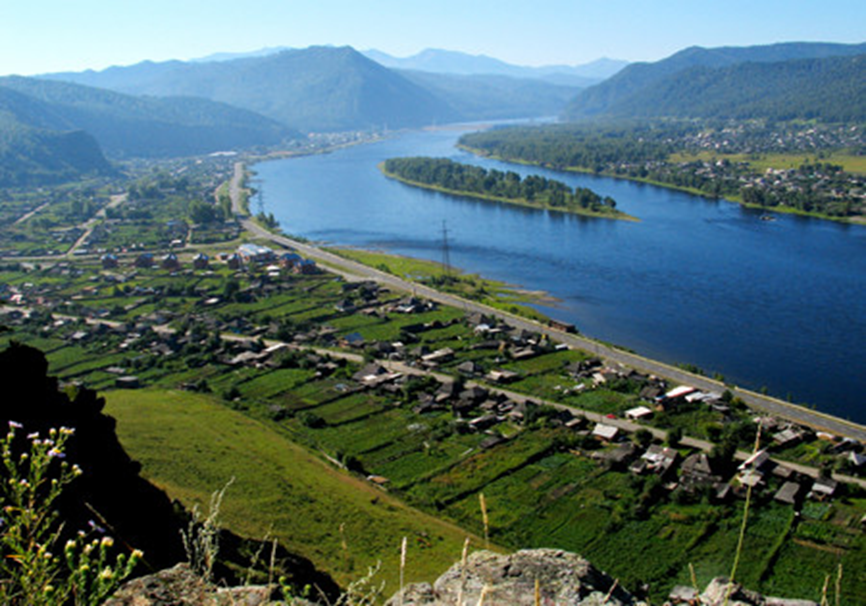 	Газета распространяется бесплатно*Орган издания Муниципальное образование «Сизинский сельсовет»СЕГОДНЯ В НОМЕРЕ:Решение Сизинского сельского Совета депутатов №6-32-177 от 12.10.2022 «О внесении дополнений и изменений в Решение Сизинского сельского Совета депутатов от 22 декабря 2021 г. №6-26-145 «О бюджете Сизинского сельсовета на 2022 год  и плановый период 2023-2024»……….……………………………………………………..……………………...стр.2Решение Сизинского сельского совета депутатов №6-32-178 от 12.10.2022 «О внесении изменений в решение Сизинского сельского Совета депутатов №6-16-83 от18.02.2021 «Об утверждении Регламента Сизинского сельского Совета депутатов» ……………………стр.32Решение Сизинского сельского Совета депутатов №6-32-181 от 12.10.2022 «Информация об исполнении бюджета МО «Сизинский сельсовет» за 9 месяцев 2022 года» …………..стр.47Решение Сизинского сельского Совета депутатов №6-32-182 от 12.10.2022 «Об участии Сизинского сельсовета Шушенского района Красноярского края в программе поддержки местных инициатив (ППМИ) в 2023 году» ………………………………………………..стр.63  Постановление администрации Сизинского сельсовета №77 от 11.10.2022 «О признании утратившим силу постановления администрации Сизинского сельсовета от 29.07.2017г. № 118 «Об утверждении Положения об учете и приобретении права муниципальной собственности на бесхозяйное имущество, расположенное на территории муниципального образования «Сизинский сельсовет»……………………………………………………….стр 63РОССИЙСКАЯ ФЕДЕРАЦИЯКРАСНОЯРСКИЙ  КРАЙ    ШУШЕНСКИЙ РАЙОНСИЗИНСКИЙ СЕЛЬСКИЙ СОВЕТ ДЕПУТАТОВР Е Ш Е Н И Е«О внесении дополнений и изменений в Решение Сизинского сельского Совета депутатов от 22 декабря 2021 г. №6-26-145«О бюджете Сизинского сельсовета на 2022 год и плановый период 2023-2024»в редакции №6-27-152 от 24.02.2022,№6-28-161 от 25.04.2022, №6-29-166 от 31.05.2022№6-30-173 от 28.06.2022В соответствии с Бюджетным кодексом Российской Федерации, Федеральным законом №131-ФЗ от 06.10.2003 «Об общих принципах организации местного самоуправления в Российской Федерации», статьей 22 Устава Сизинского сельсовета, Сизинский сельский Совет депутатов РЕШИЛ: Внести в Решение Сизинского сельского Совета депутатов от  22 декабря 2021 г. №6-26-145 «О бюджете Сизинского сельсовета на 2022 год и плановый период 2023-2024» следующие изменения и дополнения:Пункт 1 изложить в следующей редакции:«1.  Утвердить основные характеристики бюджета Сизинского сельсовета на 2022 год:1) прогнозируемый общий объем доходов бюджета Сизинского сельсовета в сумме 25 039 152,00 рублей;2) общий объем расходов бюджета Сизинского сельсовета в сумме 25 226 975,87 рублей;3) дефицит бюджета Сизинского сельсовета в сумме 187 823,87 рублей;4) источники внутреннего финансирования дефицита бюджета Сизинского сельсовета в сумме (187 823,87 рублей) согласно приложению №1 «Источники внутреннего финансирования дефицита бюджета Сизинского сельсовета в 2022 году и плановом периоде 2023-2024 годов» к настоящему Решению.    2. Утвердить основные характеристики бюджета Сизинского сельсовета на 2023 год и на 2024 год:1) прогнозируемый общий объем доходов бюджета Сизинского сельсовета на 2023 год в сумме 10 924 358,00 рублей и на 2024 год в сумме 11 654 271,00 рублей;2) общий объем расходов бюджета Сизинского сельсовета на 2023 год в сумме 10 924 358,00 рублей, в том числе условно утвержденные расходы в сумме 226 867,00 рублей, и на 2024 год в сумме 11 654 271,00 рублей, в том числе условно утвержденные расходы  в сумме 920 338,00 рублей;3) дефицит бюджета на 2023 год в сумме 0,00 рублей и на 2024 год в сумме 0,00 рублей;4) источники внутреннего финансирования дефицита бюджета Сизинского сельсовета на 2023 год в сумме 0,00 рублей и на 2024 год в сумме 0,00 рублей согласно приложению №1 «Источники внутреннего финансирования дефицита бюджета Сизинского сельсовета в 2022 году и плановом периоде 2023-2024 годов»  к настоящему Решению.»1.2. Приложение №1  «Источники внутреннего финансирования дефицита бюджета Сизинского сельсовета в 2022 году и плановом периоде 2023-2024 годов»в графе 3 в строках 7-10 цифры «-25885276,00» заменить цифрами «-25039152,00»в графе 3 в строках 11-14  цифры «25073099,87» заменить цифрами «25226975,87»1.3. Приложение №2 «Перечень главных администраторов доходов бюджета Сизинского сельсовета» изложить в новой редакции.1.4.  В приложении №4 «Доходы бюджета Сизинского сельсовета на 2022 год и плановый период 2023-2024 годов»в графе 10 в строках 20-21 цифры «17801076,00» заменить цифрами «17954952,00»в графе 10 в строке 26 цифры «11247,00» заменить цифрами «11607,00»дополнить строкой следующего содержания:Строки 28-38 считать строками 29-39в графе 10 в строке 37 цифры «20000,00» заменить цифрами «41956,00»в графе 10 в строке 38 цифры «40000,00» заменить цифрами «50000,00»в графе 10 в строке 39 цифры «24885276,00» заменить цифрами «25039152,00»1.5. В приложении №5 «Распределение бюджетных ассигнований по разделам и подразделам бюджетной классификации расходов бюджетов Российской Федерации на 2022 год и плановый период 2023-2024 годов»в графе 3 в строке 1 цифры «5630737,79» заменить цифрами «5512931,74»в графе 3 в строке 4 цифры «2609771,10» заменить цифрами «2397830,70»в графе 3 в строке 6 цифры «1226820,00» заменить цифрами «1320954,35»в графе 3 в строке 16 цифры «4976361,01» заменить цифрами «5248043,06»в графе 3 в строке 17 цифры «2496311,49» заменить цифрами «2728267,49»в графе 3 в строке 18 цифры «2480049,52» заменить цифрами «2519775,57»в графе 3 в строке «ИТОГО» цифры «25073099,87» заменить цифрами «25226975,87» 1.6. В приложение №6 «Ведомственная структура расходов бюджета Сизинского сельсовета на 2022 год»в графе 6 в строке 1 цифры «25073099,87» заменить цифрами «25226975,87»в графе 6 в строке 2 цифры «5630737,79» заменить цифрами «5512931,74»в графе 6 в строках 19-20 цифры «2609771,10» заменить цифрами «2397830,70»в графе 6 в строке 21 цифры «2442611,10» заменить цифрами «2230670,70»в графе 6 в строках 22-23 цифры «1926190,72» заменить цифрами «1716700,32»в графе 6 в строках 24-25 цифры «516420,38» заменить цифрами «513970,38»в графе 6 в строке 32  цифры «1226820,00 заменить цифрами «1320954,35»в графе 6 в строках 33-34 цифры «1215573,00» заменить цифрами «1309347,35»дополнить строками следующего содержания:Строка 35-136 считать строками 38-139в графе 6 в строке 38 цифры «1030000,00» заменить цифрами «1091359,35»в графе 6 в строках 39-40 цифры «963000,00» заменить цифрами «1024359,35»в графе 6 в строках 57-60 цифры «11247,00» заменить цифрами «11607,00»в графе 6 в строках 65-66 цифры «404247,41» заменить цифрами «380348,41»в графе 6 в строках 67-68 цифры «19892,59» заменить цифрами «43791,59»в графе 6в строках 97-99 цифры «735826,07» заменить цифрами «735833,78»в графе 6в строках 100-102 цифры «90547,23» заменить цифрами «90539,52»в графе 6 в строке 118 цифры «4976361,01» заменить цифрами «5248043,06»в графе 6 в строках 119-121 цифры «2496311,49» заменить цифрами «2728267,49»в графе 6 в строках 125-127 цифры «1162457,36» заменить цифрами «1362457,36»в графе 6 в строках 128-130 цифры «129471,10» заменить цифрами «161427,10»в графе 6 в строках 137-139 цифры «2480049,52» заменить цифрами «2519775,57»дополнить строками следующего содержания:Строки 137-162 считать строками 143-168в графе 6 в строке 143 цифры «1834359,65» заменить цифрами «1689236,41»в графе 6 в строках 144-145 цифры «1332138,79» заменить цифрами «1152015,55»в графе 6 в строках 146-147 цифры «502220,86» заменить цифрами «537220,86»в графе 6 в строках 148-150 цифры «531742,87» заменить цифрами «627447,16»1.7. Приложение №8 «Распределение бюджетных ассигнований по целевым статьям (муниципальным программам Сизинского сельсовета и непрограммным направлениям деятельности), группам и подгруппам видов расходов, разделам, подразделам классификации расходов бюджета Сизинского сельсовета на 2022 год» в графе 5 в строке 1цифры «4969744,79» заменить цифрами «4758164,39»в графе 5 в строке 13 цифры «4086585,93» заменить цифрами «3875005,53»в графе 5 в строках 15-18 цифры «404247,41» заменить цифрами «380348,41»в графе 5 в строках 19-22 цифры «19892,59» заменить цифрами «43791,59»в графе 5 в строках 23-27 цифры «11247,00» заменить цифрами «11607,00»в графе 5 в строке 33 цифры «2442611,10» заменить цифрами «2230670,70»в графе 5 в строках 34-37 цифры «1926190,72» заменить цифрами «1716700,32»в графе 5 в строках 38-41 цифры «516420,38» заменить цифрами «513970,38»в графе 5 в строках 67-68 цифры «20103355,08» заменить цифрами «20468811,48»дополнить строками следующего содержания:строки 69-184 считать строками 76-191в графе 5 в строках 86-90 цифры «1162457,36» заменить цифрами «1362457,36»в графе 5 в строках 91-95  цифры «129471,10» заменить цифрами «161427,10»в графе 5 в строках 96-100  цифры «735826,07» заменить цифрами «735833,78»в графе 5 в строках 139-143  цифры «90547,23» заменить цифрами «90539,52»в графе 5 в строке 106  цифры «2864359,65» заменить цифрами «2780595,76»в графе 5 в строках 107-108 цифры «2295138,79» заменить цифрами «2176374,90»в графе 5 в строках 109-110 цифры «963000,00» заменить цифрами «1024359,35»в графе 5 в строках 111-112 цифры «1332138,79» заменить цифрами «1152015,55»в графе 5 в строках 113-114 цифры «568920,86» заменить цифрами «603920,86»в графе 5 в строках 117-118 цифры «502220,86» заменить цифрами «537220,86»в графе 5 в строке 123  цифры «657600,87» заменить цифрами «753305,16»в графе 5 в строках 124-125  цифры «630020,87» заменить цифрами «725725,16»в графе 5 в строках 128-129  цифры «531742,87» заменить цифрами «627447,16»в графе 5 в строке «Итого» цифры «25073099,87» заменить цифрами «25226975,87»Приложения №1,2,4,5,6,8 к Решению изложить в новой редакции согласно приложениям №1,2,3,4,5,6 к настоящему Решению. Контроль над исполнением настоящего Решения возложить на  постоянную комиссию по бюджету, налогам и экономической политике (председатель Иванников К.И.)Настоящее решение вступает в силу после его официального опубликования (обнародования) в газете «Сизинские вести».РОССИЙСКАЯ ФЕДЕРАЦИЯКРАСНОЯРСКИЙ КРАЙ ШУШЕНСКИЙ РАЙОНСИЗИНСКИЙ СЕЛЬСКИЙ СОВЕТ ДЕПУТАТОВ РЕШЕНИЕ12.10.2022     	                            с. Сизая	                      №6-32-178О внесении изменений в решение Сизинского сельского Совета депутатов № 6-10-58 от 19.10.2020 «Об утверждении РегламентаСизинского сельского Совета депутатов»В редакции №6-16-83 от 18.02.2021№6-22-116 от 25.08.2021№6-27-157 от 24.02.2022В соответствии с Федеральным законом от 06.10.2003 № 131-ФЗ «Об общих принципах организации местного самоуправления в Российской Федерации», статьями 22.23,26 Устава Сизинского сельсовета, Сизинский сельский Совет депутатовРЕШИЛ:Приложение к Решению Сизинского сельского Совета депутатов № 6-27-157 от 24.02.2022 «Регламент Сизинского сельского Совета депутатов» дополнить  п.10.8 статьи 10 следующего содержания:«10.8. Депутат Сизинского сельского Совета депутатов, временно отсутствующий на заседании сессии Сизинского сельского Совета депутатов по уважительной причине, а именно призванный на службу в ряды  вооруженных сил РФ, попавший под мобилизацию, по болезни и т.д. имеет право заранее составить нотариально заверенную доверенность сроком до трех лет на право голоса на заседании сессий и подписи документов от его имени на другого депутата.».   Решение Сизинского сельского Совета депутатов №6-10-58 от 19.10.2020 «Об утверждении Регламента Сизинского сельского Совета депутатов» изложить в новой редакции, согласно приложению к настоящему решению.Утвердить Регламент Сизинского сельского Совета депутатов.Решение вступает в силу в день, следующий за днём его официального опубликования в газете «Сизинские вести». Контроль за исполнением настоящего решения возложить на председателя Сизинского сельского Совета депутатов А. В. Злобина.                 Председатель Сизинского                              Глава Сизинского сельсовета                 сельского Совета депутатов                   ____________А. В. Злобин                         ________Т. А. КоробейниковаПриложение к решению Сизинского сельского Совета депутатов№6-32-178 от 12.10.2022РЕГЛАМЕНТСизинского сельского Совета депутатовГлава 1. Общие положенияСтатья 1. Совет депутатов1.1. Сизинский сельский Совет депутатов (далее – Совет депутатов) является выборным представительным органом местного самоуправления и действует в соответствии с Конституцией Российской Федерации, законами Российской Федерации и Красноярского края, Уставом Сизинского сельсовета и настоящим Регламентом.Статья 2. Возникновение и прекращение полномочийСовета депутатов2.1. Полномочия Совета депутатов начинаются со дня избрания не менее двух третей от установленного Уставом Сизинского сельсовета числа депутатов Совета депутатов.2.2. Полномочия Сизинского сельского Совета депутатов независимо от порядка его формирования могут быть прекращены досрочно в порядке и по основаниям, которые предусмотрены статьей 73 Федерального закона от 06.10.2003 № 131 ФЗ «Об общих принципах организации местного самоуправления в Российской Федерации». 2.3. Полномочия Совета депутатов прекращаются досрочно:- в случае роспуска Совета законом Красноярского края по основаниям, предусмотренным Федеральным законом от 06.10.2003 № 131-ФЗ «Об общих принципах организации местного самоуправления в Российской Федерации»;- в случае принятия Советом решения о самороспуске. Указанное решение принимается не менее чем двумя третями от установленной численности депутатов и не может быть принято ранее, чем через год с начала осуществления Советом своих полномочий. В случае досрочного прекращения полномочий Совета депутатов выборы должны быть назначены не ранее чем за 90 дней и не позднее, чем за 80 дней до дня голосования.- в случае вступления в силу решения Красноярского краевого суда о неправомочности данного состава депутатов Совета, в том числе в связи со сложением депутатами своих полномочий;-  в случае преобразования муниципального образования, осуществляемого в соответствии с частями 3, 3.1-1, 5 статьи 13 «Об общих принципах организации местного самоуправления в Российской Федерации», а также в случае упразднения поселения;- увеличения численности избирателей муниципального образования «Сизинский сельсовет» более чем на 25 процентов, произошедшего вследствие изменения границ муниципального образования.Статья 3. Принципы деятельности Совета депутатов3.1. Деятельность Совета депутатов основывается на коллегиальном, свободном обсуждении и решении вопросов местного значения, гласности, законности, учете общественного мнения, ответственности и подотчетности.Статья 4. Организация работы Совета депутатов4.1. Вопросы организации работы Совета депутатов определяются настоящим Регламентом, другими правовыми актами Совета депутатов, издаваемыми в соответствии с действующим законодательством и Уставом Сизинского сельсовета.4.2. Органами Совета депутатов являются постоянные и временные комиссии Совета депутатов, создаваемые Советом.4.3. Формами работы Совета депутатов являются сессии Совета депутатов, заседания его постоянных и временных комиссий, комиссии депутатского расследования, депутатские слушания.Порядок проведения Советом депутатов или комиссиями Совета депутатов выездных заседаний, публичных слушаний, собраний депутатов, предварительных слушаний определяют соответственно председатель Совета депутатов или председатели комиссий.Депутаты Совета депутатов проводят прием граждан, собрания избирателей, встречи с трудовыми коллективами и общественными организациями, выступают перед избирателями не реже одного раза в год.4.4. Проект плана правотворческой деятельности местного самоуправления готовится заместителем председателя Совета депутатов совместно с председателями постоянных комиссий Совета депутатов на основании решения комиссий и предложений главы Сизинского сельсовета.4.5. Совет депутатов принимает путем голосования:- решения Совета депутатов (нормативные, ненормативные правовые акты);- протокольные решения.Решения Совета депутатов принимаются простым большинством голосов от установленного числа его депутатов, если иное не предусмотрено действующим законодательством.Совет депутатов по вопросам, отнесенным к его компетенции федеральными законами, законами Красноярского края, Уставом Сизинского сельсовета, принимает решения, устанавливающие правила, обязательные для исполнения на территории муниципального образования, решение об удалении главы муниципального образования в отставку, а также решения по вопросам организации деятельности Сизинского сельского Совета депутатов и по иным вопросам, отнесенным к его компетенции федеральными законами, законами Красноярского края, Уставом Сизинского сельсовета. Решениями Совета депутатов оформляются:- избрание председателя Совета депутатов и его заместителя и освобождение их от должности;- утверждение структуры Совета депутатов и внесение в нее изменений;- создание и упразднение постоянных комиссий Совета депутатов;- утверждение персонального состава постоянных комиссий и внесение изменений в их состав;- утверждение председателей постоянных комиссий и освобождение их от должности.Протокольные решения Совета депутатов принимаются большинством голосов от числа депутатов, присутствующих на заседании, если иное не установлено Уставом муниципального образования и настоящим Регламентом.Протокольные решения Совета депутатов принимаются по вопросам:- о процедуре голосования;- избрания председательствующего на заседании и его заместителя в случае отсутствия председателя Совета депутатов и его заместителя;- о продлении времени заседания и времени для выступления;- о повторном голосовании по рассматриваемому вопросу в случаях, предусмотренных настоящим Регламентом;- о внесении изменений в порядок рассмотрения вопросов на заседании;- иным вопросам, предусмотренным Уставом муниципального образования и настоящим Регламентом.Глава 2. Сессии Совета депутатовСтатья 5. Очередные и внеочередные сессии5.1. Вновь избранный Совет депутатов собирается на первое заседание не позднее 30 дней со дня избрания 2/3 депутатов от установленного числа депутатов Совета.5.2. Очередные сессии Совета депутатов созываются председателем Совета депутатов по мере необходимости, но не реже одного раза в три месяца в соответствии с планом работы Совета.Решение о дате созыва сессии должно быть принято не менее чем за 30 календарных дней до ее проведения.В день принятия председателем Совета депутатов решения о проведении сессии аппарат Совета депутатов уведомляет об этом депутатов и главу Сизинского сельсовета.Сообщение о времени и месте проведения сессии публикуются в средствах массовой информации (наименование печатного издания) не позднее, чем за 7 дней до ее проведения с указанием предполагаемой повестки дня.5.3. В случае если этого требует не менее 10% жителей сельсовета, обладающих избирательным правом, или не менее 1\3 от общего числа избранных депутатов Совета, а так же по требованию Главы Сизинского сельсовета, председатель Совета обязан созвать сессию в двухнедельный срок со дня поступления соответствующего предложения.5.4. Чрезвычайная сессия может быть созвана председателем Совета депутатов по предложению главы Сизинского сельсовета или по собственной инициативе в случаях, требующих принятия оперативных решений.На внеочередной или чрезвычайной сессии подлежат рассмотрению только те вопросы, для решения которых она созывалась. После рассмотрения вопросов, указанных в повестке дня, внеочередная или чрезвычайная сессия подлежит закрытию.Статья 6. Заседания Совета депутатов6.1. Заседания Совета депутатов носят,  как правило, открытый характер.Любому жителю муниципального образования, обладающему избирательным правом, предоставляется возможность ознакомиться с протоколом открытого заседания.По решению председателя Совета депутатов либо непосредственно депутатов Совета депутатов на заседания могут быть приглашены должностные лица органов местного самоуправления, а также представители организаций, учреждений, общественных объединений, эксперты и другие специалисты для предоставления необходимых сведений и заключений по рассматриваемым проектам решений и иным вопросам.Глава Сизинского сельсовета, его заместители, работники прокуратуры вправе присутствовать на всех заседаниях Совета депутатов.На открытых заседаниях Совета депутатов могут присутствовать аккредитованные представители средств массовой информации с правом ведения аудио-, видеозаписи, фотографирования.Список лиц, приглашенных для обсуждения по определенному вопросу, подготавливается постоянными комиссиями Совета депутатов, по предложению которых вопрос вносится на заседание Совета депутатов. Приглашенные на заседания Совета депутатов лица извещаются об этом работниками аппарата Совета депутатов с указанием конкретных вопросов, по которым необходимо дать разъяснение. В случае невозможности для приглашенного должностного лица прибыть на заседание лично должностное лицо извещает об этом председателя или заместителя председателя Совета депутатов и направляет для участия в работе сессии своего представителя.6.2. По решению депутатов Совета депутатов может быть проведено закрытое заседание Совета (или его часть - по отдельным вопросам повестки). Закрытое заседание сессии не может проводиться по вопросу принятия решения о применении к депутату, Главе Сизинского сельсовета мер ответственности, предусмотренных частью 7.3.-1 статьи 40 Федерального закона № 131 ФЗ.Решение о проведении закрытого заседания принимается на открытом заседании Совета депутатов по предложению председателя Совета депутатов, главы Сизинского сельсовета или по предложению не менее 1/3 от установленного числа депутатов Совета депутатов.Закрытое заседание не может быть проведено для рассмотрения и принятия решения по вопросам принятия и изменения Устава Сизинского сельсовета, назначения местного референдума, обсуждения народной правотворческой инициативы, по вопросам утверждения бюджета и отчета о его исполнении, установлении порядка управления и распоряжения муниципальной собственностью, установления порядка и условий приватизации муниципальной собственности, установления местных налогов и сборов, а также установления льгот по их уплате.На закрытом заседании Совета депутатов кроме депутатов вправе присутствовать другие лица. Решение об участии приглашенных лиц принимается большинством голосов от числа депутатов, участвующих в заседании.Во время проведения закрытого заседания Совета депутатов запрещается ведение аудио-, видеозаписи.Статья 7. Порядок проведения сессии7.1. Председательствует на сессиях Совета депутатов председатель Совета или по его поручению - заместитель председателя Совета.Председательствующий имеет право:- лишить выступающего слова, если он нарушает Регламент, выступает не по повестке дня,- обращаться за справками к депутатам и должностным лицам администрации Сизинского сельсовета;- приостанавливать дебаты, не относящиеся к обсуждаемому вопросу и не предусмотренные режимом работы сессии;- призвать депутата к порядку, временно лишить слова в соответствии со статьей 37 настоящего Регламента;- прервать заседание в случае возникновения в зале чрезвычайных обстоятельств, а также грубого нарушения, препятствующее проведению заседаний;- вынести на обсуждение депутатов вопрос о немедленном удалении с заседания сессии за неоднократное грубое нарушение общественного порядка во время проведения сессии, использование оскорбительных выражений, ненормативную лексику.   7.2. Сессия Совета правомочна, если в ней участвует не менее 50 процентов от установленного числа депутатов.7.3. После открытия сессии председательствующий информирует о лицах, официально приглашенных для участия в ней, а также об иных лицах, присутствующих на заседании.7.4. Порядок проведения сессии определяется председателем Совета. Решением сессии порядок может быть изменен. В сессии может быть объявлен перерыв для дополнительной подготовки и доработки вопросов, включенных в повестку заседания.7.5. На сессии Совета депутатов ведется протокол и может осуществляться аудио-, видеозапись. В протоколе сессии указывается:- дата, место проведения, порядковый номер сессии;- установленное число депутатов Совета депутатов и число депутатов, присутствующих на заседании;- повестка дня сессии с указанием докладчика и содокладчиков;- выступление докладчика по проекту решения;- выступления депутатов и приглашенных по обсуждаемому вопросу;- результаты голосования.Протокол сессии оформляется в 5-дневный срок. Протокол подписывает председатель Совета депутатов и ответственное лицо ведущее протокол.Статья 8. Формирование повестки сессии8.1. Проект повестки сессии Совета формирует председатель Совета исходя из:- плана работы Совета;- предложений постоянных комиссий, групп депутатов или отдельных депутатов Совета депутатов;- предложений администрации Сизинского сельсовета;- письменных требований групп депутатов, жителей Сизинского сельсовета, администрации Сизинского сельсовета в соответствии с пунктом 5.3 настоящего Регламента;- наличия вопросов, требующих оперативного решения.8.2. Обсуждение повестки и принятие решения по ее утверждению проводится в соответствии со статьей 10 настоящего Регламента.8.3. В повестку очередной сессии в обязательном порядке включается пункт «Разное», в котором каждый депутат может выступить по любому вопросу, не включенному в повестку сессии.                                        Статья 9. Прения9.1. Перед рассмотрением очередного вопроса Советом устанавливается время для выступления основного докладчика, содокладчиков, участников прений.Продлить время выступления председательствующий может только по решению депутатов.9.2. Председательствующий предоставляет слово для выступления по обсуждаемому вопросу участникам заседания в порядке очереди. Если выступающий исчерпал отведенное ему время для выступления или выступает не по обсуждаемому вопросу, то председательствующий после одного предупреждения может прервать его выступление.Выступающий на заседании не вправе употреблять в своей речи ненормативную лексику, грубые, оскорбительные выражения, наносящие ущерб чести и достоинству граждан и должностных лиц, призывать к незаконным действиям, использовать ложную информацию, допускать необоснованные обвинения в чей-либо адрес.В случае нарушения данного запрета выступающий может быть лишен слова без предупреждения, слово для повторного выступления по обсуждаемому вопросу вышеуказанному лицу не предоставляется, а в случае повторного нарушения председательствующий имеет право вынести на принятие решения Советом депутатов вопрос об удалении нарушителя с заседания сессии, решение принимается большинством голосов от присутствующих депутатов на сессии и оформляется протокольно..9.3. Депутаты, а также иные участники сессии, официально приглашенные для обсуждения рассматриваемого вопроса, могут задать вопросы докладчику и содокладчикам, а также выступить в прениях по обсуждаемому вопросу.Предложения о внесении изменений в проекты решений подаются председательствующему в письменном виде.9.4. Докладчик после прекращения прений может выступить с заключительным словом.Статья 10. Порядок голосования10.1. Решения сессии Совета депутатов принимаются открытым или тайным голосованием.Открытое голосование осуществляется поднятием руки. Тайное голосование проводится по требованию не менее 2/3 депутатов, за исключением случаев, предусмотренных пунктом 10.2 настоящей статьи. Депутат, присутствующий на заседаниях, не вправе отказаться от голосования.10.2. По повестке заседания проводится открытое голосование. При решении вопросов по персоналиям: выборы и освобождение от должности председателя Совета и заместителя председателя Совета, досрочное прекращение полномочий депутата Совета - проводится открытое голосование.10.3. Перед началом голосования председательствующий объявляет количество предложений по рассматриваемому вопросу, которые будут вынесены на голосование, уточняет формулировку, напоминает, каким большинством может быть принято решение.Голосование предложений по рассматриваемому вопросу проводится в порядке их поступления, если в результате голосования предложение принято, то другое на голосование не выносится.10.4. Для тайного голосования из числа депутатов избирается счетная комиссия в составе трех человек. Счетная комиссия избирает из своего состава председателя и секретаря комиссии. Счетная комиссия контролирует изготовление бюллетеней, устанавливает место и время голосования, порядок его проведения на основе настоящего Регламента, о чем председатель счетной комиссии информирует депутатов.10.5. Форма бюллетеней утверждается отдельным постановлением Совета депутатов. Бюллетени для тайного голосования выдаются депутатам членами счетной комиссии в соответствии со списком депутатов Совета.Заполнение бюллетеней проводится депутатом путем зачеркивания в бюллетене фамилии кандидата, против которого он голосует, а в бюллетене по проекту решения - путем проставления отметок около слов «за», «против», «воздержалось».Недействительными считаются бюллетени:- неустановленного образца;- в которых оставлены две и более кандидатуры на одну должность при избрании должностных лиц;- в которых не проставлены отметки либо проставлено более одной отметки при принятии решений.10.6. Депутат Совета депутатов имеет право в письменном виде оформить особое мнение, которое прилагается к протоколу голосования и учитывается при подсчете голосов.10.7. О результатах тайного голосования счетная комиссия составляет протоколы, которые подписываются всеми членами счетной комиссии. По докладу счетной комиссии депутаты открытым голосованием принимают постановление об утверждении протокола о результатах тайного голосования. Протокол о результатах тайного голосования может быть не утвержден депутатами только в случае нарушения счетной комиссии порядка голосования.10.8. Депутат, временно отсутствующий на заседании сессии Сизинского сельского Совета депутатов по уважительной причине, а именно призванный на службу в рядах вооруженных сил РФ, попавший под мобилизацию, по болезни и т.д. имеет право заранее составить нотариально заверенную доверенность сроком до трех лет на право голоса и подписи документов от его имени на другого депутата.   Статья 11. Определение результатов голосования11.1. После подсчета голосов председательствующий оглашает результаты открытого голосования, в том числе и поименного, и объявляет, какое решение принято.11.2. Проведение повторного голосования по одному и тому же вопросу недопустимо, за исключением случаев, когда голосование проведено с нарушением настоящего Регламента. Решение о повторном голосовании принимается простым большинством голосов от числа депутатов, присутствующих на заседании.       Статья 12. Порядок голосования по избранию главы Сизинского сельсовета из числа кандидатов, представленных конкурсной комиссией12.1. Глава муниципального образования избирается на правомочном заседании представительного органа открытым голосованием, большинством голосов от установленной численности депутатов, из числа кандидатов, отобранных конкурсной комиссией (далее - Комиссия). 12.2. На заседание сессии по избранию главы муниципального образования приглашаются отобранные Комиссией кандидаты. 12.3. Итоги голосования оформляются решением Совета депутатов, которое подписывается Председателем Сизинского сельского Совета депутатов и вступает в силу в соответствии с Уставом Сизинского сельсовета Шушенского района Красноярского края. 12.4. Перед началом голосования депутаты изучают представленные Комиссией: протокол заседания Комиссии, документы отобранных кандидатов и материалы конкурсных испытаний.12.5. Кандидаты выступают на заседании с кратким изложением своей предвыборной программы и отвечают на вопросы, возникающие у депутатов в связи с изучением документов и материалов, представленных Комиссией.12.6. После выступления кандидатов начинается обсуждение, в ходе которого депутаты вправе высказываться в поддержку того или иного кандидата.12.7. Перед началом голосования утверждается список кандидатов, с указанием очередности вынесения их на голосование. Отсутствие кандидата на заседании сессии либо заявление о снятии им своей кандидатуры не является основанием для отказа включения его в список для голосования. 12.8. Председательствующий выносит на голосование кандидатуры в соответствии с установленной очередностью.12.9. В ходе голосования в протоколе фиксируются только голоса, поданные «За» кандидатов.12.10. Депутат может отдать свой голос только одному из кандидатов, вынесенных на голосование. Для обеспечения данного правила Ф.И.О. депутатов, проголосовавших за того или иного кандидата, фиксируются в протоколе. 12.11. Избранным на должность главы муниципального образования считается кандидат, набравший в результате голосования большинство голосов от установленной численности депутатов.12.12. Если на голосование выносилось более двух кандидатов и ни один из них не набрал необходимого для избрания числа голосов, то на повторное голосование (второй тур) выносится две кандидатуры, набравшие наибольшее число голосов.При равенстве голосов у двух и более кандидатов во второй тур выходит кандидат (кандидаты), набравший большее количество баллов по результатам конкурсных испытаний. Избранным на должность главы муниципального образования считается кандидат, набравший большинство голосов от установленной численности депутатов.  	12.13. Итоги голосования оформляются решением представительного органа, которое подписывается  председателем представительного органа, и вступает в силу со дня, следующего за днем его принятия.12.14. Решение об избрании главы муниципального образования подлежит официальному опубликованию в порядке, предусмотренном уставом муниципального образования.12.15. Если в результате голосования по двум кандидатурам или повторного голосования ни один из кандидатов не набрал необходимого для избрания числа голосов, выборы главы муниципального образования признаются несостоявшимися, что является основанием для объявления нового конкурса.Статья 13. Права депутата на заседаниях Совета депутатов13.1. Депутат на заседаниях Совета депутатов имеет право:- вносить предложения по повестке дня, порядку ведения заседания;- вносить поправки к проекту решения;- участвовать в прениях, задавать вопросы докладчику и содокладчикам только по вопросу, по проекту обсуждаемого решения;- требовать постановки на голосование своих предложений;- требовать повторного голосования в случае установленного нарушения правил голосования;- вносить депутатский запрос;- вносить предложения о заслушивании отчета или информации любого органа или должностного лица органов местного самоуправления;- вносить предложения о необходимости проверок и депутатских расследований по вопросам компетенции Совета депутатов;- ставить вопрос о необходимости разработки новых или вносить предложения по изменению действующих правовых актов Совета депутатов;- оглашать обращения, имеющие общественное значение;- пользоваться другими правами, предоставленными ему действующим законодательством и настоящим Регламентом.13.2. Депутат обязан:- соблюдать настоящий Регламент, повестку дня и требования председательствующего;- выступать только с разрешения председательствующего и по существу рассматриваемого вопроса;- не допускать оскорбительных выражений;- участвовать в голосовании лично.Глава 3. Подготовка и принятие решений Совета депутатовСтатья 14. Порядок внесения проектов решений в Совет депутатов14.1. Проекты решений на рассмотрение Совета депутатов могут вноситься депутатами Совета, постоянными и временными комиссиями, главой Сизинского сельсовета, а также инициативной группой жителей в количестве 25 человек.Решение о создании инициативной группы должно быть принято собранием жителей не менее 100 человек, обладающих избирательным правом.К проекту решения, внесенному инициативной группой, прилагается протокол собрания, на котором было принято решение о создании инициативной группы.14.2. Проекты решений вместе с обоснованием необходимости их принятия, характеристикой целей и задач, осуществляемых при принятии решений, направляются ее инициаторами председателю Совета депутатов не позднее, чем за 14 день до очередной сессии, на которой предлагается их рассмотрение.Статья 15. Порядок подготовки проектов решений к рассмотрению15.1. Председатель Совета депутатов по внесенному проекту решения устанавливает сроки подготовки проекта к рассмотрению, а также определяет в соответствии с вопросами ведения постоянных комиссий профильную комиссию и направляет в нее проект решения.15.2. Проекты решений, затрагивающие интересы населения муниципального образования в целом или отдельных его групп, направляются председателем Совета во все постоянные комиссии Совета депутатов, а также в администрацию Сизинского сельсовета.Постоянные комиссии и администрация Сизинского сельсовета представляют свои заключения в профильную комиссию в срок, установленный председателем Совета. При этом постоянные комиссии, Сизинского сельсовета могут представить в профильную комиссию альтернативный проект решения.Проект решения представляется на бумажном носителе одновременно с электронной копией.15.3. Председатель Совета, профильная комиссия могут принять решение об опубликовании проекта решения для обсуждения населением муниципального образования «Сизинский сельсовет», общественных организаций.15.4. Профильная комиссия принимает решение о готовности проекта к рассмотрению сессией Совета депутатов и передает проект решения председателю Совета для включения в повестку дня сессии.Для рассмотрения на сессии Совета депутатов может быть передано не более двух вариантов проекта решения.15.5. Совет депутатов голосами не менее 6 депутатов Совета может утвердить иной порядок подготовки проекта решения в случае, когда требуется экстренное его рассмотрение.Статья 16. Порядок обсуждения и принятия решений на заседаниях Совета депутатов16.1. Основные элементы процедуры рассмотрения проекта решения на заседаниях Совета депутатов:- доклад инициатора проекта;- содоклад;- вопросы к докладчику и содокладчику;- прения по обсуждаемому вопросу;- заключительное слово докладчика;- внесение поправок к проекту решения;- голосование за внесение поправок к проекту решения;- голосование по принятию проекта решения.16.2. При наличии альтернативного проекта после обсуждения принимается решение о том, какой из них принять за основу.16.3. После обсуждения всех поправок проект решения с принятыми поправками ставится на голосование в целом.16.4. Депутаты могут принять решение о переносе срока голосования по проекту решения, поручив профильной или специально сформированной комиссии редакционную и юридическую доработку проекта с учетом принятых поправок.После принятия решения в целом не допускается внесения в текст решения каких-либо поправок и изменений.Для отмены решения, а также для внесения изменения в его текст требуется такое же количество голосов, что и для принятия соответствующего решения.Статья 17. Порядок подписания и обнародования правовых актов Совета депутатов17.1. Решения Совета депутатов направляются главе Сизинского сельсовета для подписания и обнародования. Глава Сизинского сельсовета в течение 10 дней должен подписать либо отклонить решение Совета депутатов. Если глава Сизинского сельсовета отклоняет решение, то решение в течение 10 дней возвращается в Совет депутатов с мотивированным обоснованием его отклонения либо с предложением о внесении в него изменений и дополнений. Если при повторном рассмотрении решение будет одобрено в ранее принятой редакции большинством не менее двух третей от установленной численности депутатов Совета депутатов, оно подлежит подписанию главой Сизинского сельсовета в течение семи дней и обнародованию. 17.2. Решения Совета, носящие ненормативный характер, вступают в силу после подписания, если иное не указано в самом решении. 17.3. Нормативные решения, затрагивающие права,  свободы и обязанности человека и гражданина, устанавливающие правовой статус организаций, учредителем которых  выступает Сизинский сельсовет Шушенского района, а так же соглашения, заключаемые между органами местного самоуправления, вступают в силу после их официального опубликования (обнародования).  17.4. Правовые акты Совета депутатов о налогах и сборах, вступают в силу в соответствии с Налоговым кодексом Российской Федерации.Статья 18. Контроль за исполнением решений и постановлений Совета депутатов18.1. В каждом решении Совета депутатов указывается постоянная комиссия Совета депутатов, контролирующая его исполнение.Целью контроля является выявление степени эффективности и реализации положений документа, причин, затрудняющих его исполнение, а также, при необходимости, обеспечение исполнения положений документа в судебном порядке.18.2. Администрация Сизинского сельсовета и ее структурные подразделения, отвечающие за исполнение принятых решений, направляют в Совет депутатов информацию о ходе выполнения данных решений.18.3. После заслушивания сообщения о ходе выполнения решения Совет депутатов вправе:- снять решение с контроля как выполненное;- снять с контроля отдельные пункты решения как выполненные;- возложить контрольные полномочия на иной орган;- признать утратившим силу решение;- изменить решение;- принять дополнительное решение.18.4. Указанные решения готовятся и рассматриваются в соответствии с процедурами внесения, рассмотрения и принятия правовых актов, установленными настоящими Регламентом.Статья 19. Рассылка актов, принятых Советом депутатов19.1. Тексты принятых Советом депутатов правовых актов в 20-дневный срок после их подписания рассылаются заинтересованным лицам в соответствии с реестром рассылки.Тексты обращений и заявлений Совета депутатов направляются их адресатам в первоочередном порядке.Глава 4. Работа депутата в Совете депутатовСтатья 20. Формы деятельности депутата Совета депутатов20.1. Формами деятельности депутата Совета депутатов могут быть:- участие в сессиях Совета депутатов;- участие в работе постоянных и временных комиссий Совета депутатов;- взаимодействие с органами местного самоуправления, органами государственной власти Российской Федерации, Красноярского края и других муниципальных образований;- участие в выполнении поручений Совета депутатов;- участие в депутатских слушаниях;- обращение с депутатским запросом;- участие в депутатских объединениях;- работа с избирателями;- работа с администрацией Сизинского сельсовета в составе совместных комиссий, экспертных советов.Деятельность депутата Совета депутатов может осуществляться в иных формах, предусмотренных законодательством Российской Федерации и Красноярского края, а также Уставом Сизинского сельсовета.Статья 21. Депутатские слушания21.1. Совет вправе проводить депутатские слушания.21.2. На депутатских слушаниях могут обсуждаться:- проекты решений, требующие публичного обсуждения;- проекты бюджета Сизинского сельсовета и отчеты о его исполнении;- другие важные вопросы местного значения.Статья 22. Порядок проведения депутатских слушаний22.1. Депутатские слушания проводятся по инициативе одной или нескольких постоянных комиссий Совета депутатов, на которые возлагается организация и проведение депутатских слушаний. Распоряжение о проведении депутатских слушаний подписывает председатель Совета депутатов.22.2. Информация о теме депутатских слушаний, месте и времени их проведения публикуется в средствах массовой информации не позднее, чем за 5 дней до начала проведения депутатских слушаний.Состав лиц, приглашенных на депутатские слушания, определяется постоянной комиссией Совета депутатов, которой организуется это слушание.22.3. Депутатские слушания могут быть открытыми и закрытыми. На закрытых депутатских слушаниях обсуждаются вопросы конфиденциального характера, а также сведения, составляющие государственную и иную охраняемую законом тайну.Представители средств массовой информации и общественности на закрытые депутатские слушания не допускаются.Продолжительность депутатских слушаний определяет постоянная комиссия Совета депутатов исходя из характера обсуждаемых вопросов.Статья 23. Порядок выступления на депутатских слушаниях23.1. Депутатские слушания открывает председатель постоянной комиссии Совета депутатов, по инициативе которой проводятся депутатские слушания.23.2. Председатель комиссии информирует о сущности обсуждаемого вопроса, порядке депутатских слушаний, составе приглашенных лиц.23.3. Участники депутатских слушаний выступают только с разрешения председательствующего.Статья 24. Время выступления на депутатских слушаниях24.1. Для выступления на депутатских слушаниях отводится:- на вступительное слово председательствующего до 10 минут;- доклад, содоклад до 20 минут;- на выступления в прениях до 5 минут.Статья 25. Рекомендации и протокол депутатских слушаний25.1. На сессии Совета депутатов, во время депутатских слушаний ведется протокол. Протокол подписывается председательствующим. Протокол оформляется в соответствии со статьей 7 настоящего Регламента.25.2. По обсуждаемому вопросу депутатских слушаний принимаются рекомендации, которые утверждаются простым большинством голосов депутатов Совета депутатов, принявших участие в депутатских слушаниях.Глава 5. Постоянные и временные комиссии Совета депутатовСтатья 26. Формирование постоянных и временных комиссий26.1. Совет депутатов из числа депутатов образует постоянные комиссии. Перечень постоянных комиссий, наименование, состав, а также вопросы их ведения устанавливаются Советом депутатов.Депутат может входить в состав не более двух постоянных комиссий. Члены комиссии открытым голосованием избирают председателя комиссии и его заместителя. Председатели комиссий утверждаются сессией Совета депутатов.В случае необходимости Совет депутатов может образовывать новые комиссии, упразднять действующие и реорганизовать их (изменить название, вопросы ведения, состав, утвердить по представлению комиссии нового председателя).26.2. Совет депутатов может для рассмотрения конкретных вопросов образовывать из числа депутатов временные комиссии. Совет утверждает состав комиссии, ее председателя, определяет задачи комиссии и срок ее работы.После рассмотрения подготовленного комиссией вопроса на сессии (заслушивания информации о проделанной работе) временная комиссия упраздняется, если Совет не принял решение о продлении ее полномочий с указанием нового срока.Статья 27. Задачи постоянных комиссийПостоянные комиссии Совета депутатов:а) рассматривают проекты решений Совета депутатов, внесенные субъектами правотворческой инициативы;б) осуществляют подготовку проектов решений, внесенных на рассмотрение сессии Совета депутатов;в) принимают решение о готовности проекта решения к рассмотрению на сессии и передают проект решения председателю Совета депутатов для включения в повестку дня сессии;г) по вопросам своего ведения выполняют функции профильной комиссии в соответствии со статьей 14;д) по вопросам своего ведения организуют и проводят открытые обсуждения;е) по вопросам своего ведения рассматривают предложения, заявления, жалобы от организаций, трудовых коллективов, жителей;ж) по вопросам своего ведения осуществляют контроль за деятельностью администрации Сизинского сельсовета и ее подразделений по реализации и выполнению решений Совета депутатов;з) информируют общественность о своей работе;и) участвуют в разработке проектов планов и программ экономического и социального развития муниципального образования «Сизинский сельсовет»;к) дают заключения об эффективности использования администрацией Сизинского сельсовета средств бюджета и иного имущества, находящегося в муниципальной собственности;л) решают иные вопросы организации своей деятельности, предусмотренные настоящим Регламентом, Положением о постоянных комиссиях и Уставом Сизинского сельсовета.Статья 28. Порядок работы комиссий28.1. Постоянные комиссии самостоятельно разрабатывают и утверждают своим решением план работы комиссии.28.2. Заседания постоянных комиссий проводятся в соответствии с планом, а также по мере необходимости.Заседание комиссии созывается ее председателем по собственной инициативе, а также по требованию любого члена комиссии, председателя Совета и его заместителя.Заседание комиссии считается правомочным, если на нем присутствуют более половины от общего числа членов комиссии.Заседания постоянных комиссий протоколируются.28.3. По согласованию председателей комиссий, а также по поручению председателя Совета или его заместителя могут проводиться совместные заседания комиссий. Совместные заседания проводит председатель или заместитель председателя Совета депутатов либо председатели участвующих в заседании комиссий по согласованию между собой.28.4. В заседании комиссии с правом совещательного голоса могут принимать участие депутаты, не являющиеся членами комиссии, а также официально приглашенные на заседание представители администрации Сизинского сельсовета и представители заинтересованных предприятий, учреждений, организаций, трудовых коллективов, общественных объединений.Заседания комиссий являются открытыми.28.5. Решение комиссии принимается открытым голосованием большинством голосов от общего числа членов комиссии.Решения на совместных заседаниях комиссий принимаются большинством голосов от общего числа членов каждой комиссии.Комиссии могут направлять свои решения (в качестве рекомендаций, предложений, запросов, а также ответов на предложения, заявления и т.п.) заинтересованным лицам.Комиссии по вопросам своего ведения могут принимать обращения, заявления, в том числе публичные - с опубликованием в средствах массовой информации.Статья 29. Председатель комиссии29.1. Председатель комиссии:а) организует работу комиссии, готовит и проводит ее заседания, предварительные слушания;б) информирует Совет депутатов, его председателя и заместителя председателя о работе комиссии;в) заблаговременно информирует председателя Совета или его заместителя о планируемом заседании комиссии и вынесенных на обсуждение вопросах;г) подписывает решения комиссии и протоколы заседаний.29.2. В случаях отсутствия председателя его обязанности исполняет заместитель председателя комиссии.Статья 30. Организация и порядок деятельности временных комиссий Совета депутатов30.1. Совет депутатов может образовать из числа депутатов временные комиссии.Задачи, объем полномочий и срок деятельности временной комиссии определяется постановлением Совета депутатов.Временная комиссия может быть образована Советом депутатов по предложению группы депутатов в количестве не менее 1/3 от установленного числа депутатов Совета депутатов.Временная комиссия Совета депутатов организует свою работу и принимает решения по правилам, предусмотренным настоящим Регламентом, для постоянной комиссии Совета депутатов.30.2. Совет депутатов может создавать из числа депутатов комиссию депутатского расследования.Депутаты, выдвинувшие предложение о создании комиссии депутатского расследования, могут войти в состав этой комиссии в количестве, не превышающем 1/3 всего состава комиссии.Срок полномочий комиссии определяется Советом депутатов. В течение этого срока комиссия должна подготовить и представить в Совет депутатов заключение. С момента предоставления заключения деятельность комиссии прекращается.Глава 6. Председатель и заместитель председателя Совета депутатовСтатья 31. Председатель Совета депутатов31.1. Работу Совета депутатов организует его председатель. Председатель сельского Совета депутатов работает на постоянной оплачиваемой основе.  По решению сельского Совета депутатов, принятому не менее чем 2/3 от установленной численности депутатов и по письменному заявлению председателя сельского Совета депутатов, Председатель сельского Совета депутатов имеет право работать на непостоянной неоплачиваемой основе.  31.2. Председатель представительного органа  избирается из числа его депутатов тайным голосованием простым большинством голосов от установленной численности депутатов представительного органа.31.3. Кандидатуры на должность председателя представительного органа предлагаются депутатами путем открытого выдвижения, при этом каждый депутат вносит одну кандидатуру. Депутат вправе выдвинуть свою кандидатуру в порядке самовыдвижения.31.4. По итогам открытого выдвижения уполномоченный депутат подготавливает список кандидатов на должность председателя представительного органа, составленный в алфавитном порядке, и оглашает его.После оглашения председательствующим на заседании списка кандидатов, выдвинутых на должность председателя представительного органа, кандидаты вправе заявить о самоотводе в устной или письменной форме.31.5. До голосования по всем кандидатам, выдвинутым на должность председателя представительного органа и включенным в список для голосования, проводится обсуждение, в ходе которого они выступают на заседании представительного органа.31.6. В случае если на должность председателя представительного органа были выдвинуты один или два кандидата и ни один из них не набрал требуемого для избрания числа голосов, процедура избрания повторяется, начиная с выдвижения кандидатов.В случае если на должность председателя представительного органа выдвинуто более двух кандидатов и ни один из них не набрал требуемого числа голосов, проводится повторное голосование (второй тур) по двум кандидатам, получившим наибольшее число голосов. Если во втором туре голосования председатель представительного органа не избран, то процедура избрания повторяется, начиная с выдвижения кандидатов.В случаях повторного выдвижения кандидатов на должность председателя представительного органа председательствующий перед началом процедуры выдвижения кандидатов объявляет перерыв и организует работу депутатов для проведения консультаций.31.7. Избранным на должность председателя представительного органа, в том числе по итогам второго тура голосования, считается тот кандидат, который получил наибольшее число голосов от установленной численности депутатов представительного органа.31.8. Итоги голосования оформляются решением Совета депутатов, которое подписывается председательствующим на сессии и вступает в силу в соответствии с Уставом Сизинского сельсовета Шушенского района.31.9. Председатель Совета депутатов досрочно прекращает свои полномочия в случае их добровольного сложения, отзыва этих полномочий Советом депутатов открытым голосованием простым большинством голосов от установленного числа депутатов Совета депутатов, а также в случаях, предусмотренных для досрочного прекращения полномочий депутата.Вопрос об освобождении от занимаемой должности председателя Совета депутатов рассматривается Советом депутатов по личному заявлению председателя Совета депутатов о его добровольной отставке, а также по предложению не менее 1/3 от установленного числа депутатов Совета депутатов, а исключением выбытия его из состава Совета депутатов.Вопрос об освобождении от занимаемой должности председателя Совета депутатов включается без обсуждения и голосования в повестку дня сессии, ближайшей после поступления соответствующего заявления или предложения, считается принятым, если за него проголосовало не менее чем 2/3 от установленной численности депутатов, а в случае выбытия из состава Совета депутатов - одновременно с рассмотрением вопроса о досрочном прекращении его депутатских полномочий.При рассмотрении вопроса об освобождении от занимаемой должности председателю Совета депутатов в обязательном порядке предоставляется слово для выступления.Решение Совета депутатов об освобождении от занимаемой должности председателя Совета депутатов оформляется в виде Решения. В случае непринятия Советом депутатов добровольной отставки председатель Совета депутатов вправе сложить свои полномочия по истечении двух недель после подачи заявления.31.10. Председатель Совета депутатов:а) созывает и председательствует на сессиях Совета депутатов;б) представляет Совет в отношениях с населением, органами власти, предприятиями, учреждениями, организациями, общественными объединениями; в) формирует повестку дня сессии;г) созывает сессии в порядке и в случаях, предусмотренных Уставом муниципального образования и настоящим Регламентом;д) осуществляет руководство подготовкой сессией Совета, а также подготовкой проектов решений Совета;е) подписывает протоколы сессий Совета, другие документы Совета депутатов;ж) руководит аппаратом Совета депутатов;з) оказывает содействие депутатам в осуществлении ими своих полномочий;и) обеспечивает соблюдение положений настоящего Регламента;к) от имени Совета депутатов подписывает исковые заявления, направляемые в суд или арбитражный суд;л) осуществляет иные полномочия, возложенные на него федеральными законами, законами Красноярского края, Уставом муниципального образования, настоящим Регламентом, а также решениями Совета депутатов.31.11. Председатель Совета депутатов издает постановления и распоряжения по вопросам организации деятельности представительного органа, подписывает решения Совета депутатов.Статья 32. Заместитель председателя Совета депутатов32.1. Заместитель председателя Совета депутатов избирается открытым голосованием из числа депутатов в порядке, предусмотренном статьей 31 Регламента для председателя Совета.32.2. Заместитель председателя Совета депутатов может быть освобожден от занимаемой должности решением Совета в случаях и порядке, установленном статьей 31 настоящего Регламента применительно к председателю Совета.32.3. Заместитель председателя Совета депутатов:а) исполняет обязанности председателя Совета во время отсутствия председателя;б) координирует деятельность постоянных и временных комиссий Совета;в) доводит до депутатов планы работы постоянных комиссий, информацию о планируемых заседаниях комиссий;г) оказывает помощь депутатам в осуществлении ими своих полномочий, решает вопросы, связанные с освобождением депутатов от выполнения служебных или производственных обязанностей для работы в Совете депутатов, в постоянных и временных депутатских комиссиях;д) координирует работу депутатов по приему граждан;е) содействует депутатам в проведении отчетов перед избирателями, трудовыми коллективами, общественными объединениями граждан;ж) организует взаимодействие Совета депутатов со средствами массовой информации, с общественными организациями, трудовыми коллективами и органами территориального общественного самоуправления;з) организует работу по рассмотрению обращений граждан, адресованных в Совет депутатов;и) оказывает помощь депутатским комиссиям в осуществлении контроля за выполнением решений Совета, в том числе принятых по запросам депутатов, предложениям и критическим замечаниям, высказанным депутатами на сессиях Совета;к) другие полномочия по поручению председателя Совета депутатов.Глава 7. Соблюдение Регламента Совета депутатовСтатья 33. Контроль за соблюдением Регламента33.1. Контроль за соблюдением Регламента Совета депутатов возлагается на председателя Совета депутатов. Контроль за соблюдением Регламента во время заседаний Совета депутатов возлагается на председательствующего на заседании.Статья 34. Меры воздействия на нарушителей порядка на заседании34.1. При нарушении участником заседания порядка на заседании Совета депутатов к нему могут применяться следующие меры воздействия:- призыв к порядку;- призыв к порядку с занесением в протокол;- временное лишение слова.34.2. Призывать к порядку вправе только председательствующий на заседании. Участник заседания призывается к порядку, если он:- выступает без разрешения председательствующего;- допускает в своей речи оскорбительные выражения, использует ненормативную лексику.34.3. Участник заседания, который на том же заседании уже был призван к порядку, призывается к порядку с занесением в протокол.35.4. Временное лишение слова на заседании производится путем принятия протокольного решения Совета депутатов в отношении депутата, который дважды призывался к порядку.34.5.  Удаление с заседания сессии за неоднократное грубое нарушение общественного порядка во время проведения сессии, использование оскорбительных выражений, ненормативную лексику, путем принятия протокольного решения Совета депутатов в отношении депутата.Глава 8. Осуществление контрольных полномочий Советом депутатовСтатья 35. Отчет главы Сизинского сельсоветаСовет депутатов заслушивает ежегодные отчеты главы Сизинского сельсовета Шушенского района о результатах его деятельности, деятельности местной администрации и иных подведомственных Главе решении вопросов, поставленных Сизинским сельским Советом депутатов. Заслушивание отчета осуществляется в мае – июне года, следующего за отчетным.Глава 9. Обеспечение деятельности Совета депутатовСтатья 36. Организационное, правовое, материально-техническое и финансовое обеспечение деятельности Совета депутатов36.1. Администрация Сизинского сельсовета осуществляет организационное, информационное, а также материально-техническое и финансовое обеспечение деятельности Совета депутатов, постоянных и временных комиссий, председателя Совета, заместителя председателя Совета, депутатов, в пределах средств, выделяемых на обеспечение деятельности Совета депутатов.Статья 37. Гарантии деятельности депутатов Совета депутатов37.1. Депутат Совета депутатов по вопросам депутатской деятельности имеет право на посещение государственных и общественных органов, предприятий и организаций, независимо от форм собственности, расположенных на территории муниципального образования, а также на прием их руководителями и другими должностными лицами.37.2. Депутат Совета депутатов вправе проводить собрания избирателей, отчеты и встречи с избирателями, а также с трудовыми коллективами, с членами общественных организаций.Статья 38. Прием граждан депутатами Совета депутатов38.1. Депутаты Совета депутатов проводят прием граждан. График и расписание приема устанавливает заместитель председателя Совета по согласованию с депутатами.Расписание приема доводится до сведения населения муниципального образования «Сизинский сельсовет» через средства массовой информации (информационные стенды, печатное издание).38.2. Если депутат во время приема не может дать разъяснения или ответ на заявление посетителя, он обязан сделать это в срок, не превышающий двух недель. При этом с посетителем согласовываются срок и форма ответа.Депутат может принять решение о направлении заявления посетителя на рассмотрение постоянной комиссии Совета (в соответствии с вопросом ведения комиссий). В этом случае указанное заявление оформляется в письменном виде за подписью посетителя.38.3. В журнале приема граждан депутат указывает: дату приема, данные о посетителе, сущность заявления посетителя, принятое по заявлению решение, дату ответа на заявление.Глава 10. Внесение изменений и дополнений в Регламент Совета депутатовСтатья 39. Порядок изменения Регламента39.1. Предложения о внесении изменений в Регламент Совета депутатов могут вноситься председателем Совета, постоянными комиссиями, депутатами.39.2. Подготовка, обсуждение и принятие решений о внесении изменений в Регламент осуществляется в порядке, установленном статьями 13 - 17.РОССИЙСКАЯ ФЕДЕРАЦИЯКРАСНОЯРСКИЙ КРАЙ ШУШЕНСКИЙ РАЙОНСИЗИНСКИЙ СЕЛЬСКИЙ СОВЕТ ДЕПУТАТОВРЕШЕНИЕ  12.10.2022                              с. Сизая                                         №6-32-181 Информация об исполнении бюджета МО «Сизинский сельсовет»за 9 месяцев 2022 годаЗаслушав отчет администрации Сизинского сельсовета по исполнению бюджета МО «Сизинский сельсовет» за 9 месяцев 2022 год, на основании подпункта 1.2 пункта 1 статьи 22 Устава Сизинского сельсовета, Сизинский сельский Совет депутатов РЕШИЛ:1.       Информацию об исполнении бюджета МО «Сизинский сельсовет» за 9 месяцев 2022 года принять к сведению, в том числе:- по источникам внутреннего финансирования дефицита бюджета в сумме – 187 823,87 рублей (приложение№1);- исполнение бюджета по доходам в сумме 13 582 623,74 рублей (приложение №2);- исполнение бюджета по расходам в сумме 7 655 276,20 рублей (приложение №3); - прогноз исполнения местного бюджета до конца очередного финансового года    (приложение №4)    - сведения о численности муниципальных служащих администрации Сизинского сельсовета, работников муниципальных казенных учреждений  по состоянию на 01.10.2022 (приложение №5) - отчет по использованию резервного фонда (приложение  №6); - информацию о финансировании муниципальных программ на 2022 год (приложение №7);  - информацию о финансировании муниципальной адресной инвестиционной программы на 2022 год  (приложение №8).  2.     Контроль за выполнением настоящего Решения возложить на постоянную комиссию  по бюджету, налогам и экономической политике (председатель Иванников К.И.) 3.      Настоящее Решение вступает в силу со дня опубликования в газете «Сизинские вести».Приложение №6  к решению Сизинского сельского Совета депутатов №6-32-181 от 12.10.2022Отчет об использовании средств резервного фондана  01.10.2022по МО «СИЗИНСКИЙ  СЕЛЬСОВЕТ»Местный резервный фонд                                                                                    руб.	Приложение №7 к  решению Сизинского сельского Совета депутатов №6-32-181  от 12.10.2022  Информация о финансировании муниципальных программ МО «Сизинский сельсовет» на 01.10.2022Приложение №8 к решению Сизинского сельского Совета депутатов №6-32-181  от 12.10.2022  Информация о финансировании муниципальной адресной инвестиционной программы Сизинского сельсовета на  2022 год.В МО «Сизинский сельсовет»  муниципальная адресная инвестиционная программа на 2022 год не предусмотрена.РОССИЙСКАЯ ФЕДЕРАЦИЯКРАСНОЯРСКИЙ  КРАЙ  ШУШЕНСКИЙ РАЙОНСИЗИНСКИЙ СЕЛЬСКИЙ СОВЕТ ДЕПУТАТОВ  РЕШЕНИЕ                       12.10.2022                            с. Сизая                                     № 6-32-182Об участии Сизинского сельсовета Шушенского района Красноярского края в программе поддержки местных инициатив (ППМИ) в 2023 году.	Рассмотрев представленную администрацией Сизинского сельсовета Шушенского района Красноярского края  информацию о программе поддержки местных инициатив (ППМИ), Сизинский сельский Совет депутатов РЕШИЛ:1. Информацию главы Сизинского сельсовета о программе поддержки местных инициатив (ППМИ) принять к сведению.2. Принять участие в программе поддержки местных инициатив в 2023 году.3. Администрации Сизинского сельсовета Шушенского района Красноярского края:- организовать изучение общественного мнения населения Сизинского сельсовета о наиболее важных проблемах для участия в конкурсном отборе ППМИ;- провести общее собрание населения по отбору приоритетных проблем для участия в конкурсном отборе ППМИ.Обнародовать путем размещения в сети общего доступа «Интернет» на официальном сайте администрации Сизинского сельсовета Шушенского района Красноярского края  и на информационном стенде в здании Администрации Сизинского сельсовета по адресу: Красноярский край, Шушенский район, с. Сизая, ул. Ленина, 86- «А».Контроль за исполнением решения возложить на постоянную комиссию по бюджету, налогам и экономической политике (председатель К. И. Иванников). Настоящее решение вступает в силу после его опубликования в газете «Сизинские вести» и подлежит размещению на официальном сайте администрации Сизинского сельсовета.Председатель Сизинского сельскогоСовета депутатов                                                                  А. В. ЗлобинГлава Сизинского сельсовета                                            Т.А. КоробейниковаРОССИЙСКАЯ ФЕДЕРАЦИЯАДМИНИСТРАЦИЯ СИЗИНСКОГО СЕЛЬСОВЕТАШУШЕНСКОГО РАЙОНА КРАСНОЯРСКОГО КРАЯП О С Т А Н О В Л Е Н И ЕОт 11.10.2022					             		        №  77								с. СизаяО признании утратившим силу постановления администрации Сизинского сельсовета от 29.07.2017г.№ 118 «Об утверждении Положения об учете и приобретении права муниципальной собственности на бесхозяйное имущество, расположенное на территории муниципального образования «Сизинский сельсовет»	В соответствии с Гражданским кодексом РФ, Земельным Кодексом РФ, с Федеральным законом от 13.07.2015 №218-ФЗ «О государственной регистрации недвижимости», Федеральным законом от 06.10.2003 № 131-ФЗ «Об общих принципах организации местного самоуправления в Российской Федерации», Уставом Сизинского сельсовета    П О С Т А Н О В Л Я Ю :Признать утратившим силу постановление администрации Сизинского сельсовета от 27.09.2017 №118  «Об утверждении Положения об учете и приобретении права муниципальной собственности на бесхозяйное имущество, расположенное на территории муниципального образования «Сизинский сельсовет».Контроль за исполнением настоящего постановления оставляю за собой.Настоящее постановление вступает в силу в день, следующий за днем его официального опубликования.  Глава  Сизинского сельсовета			              	Т.А. Коробейникова    12.10.2022      с. Сизая№ 6-32-1772881420249999101034150Прочие межбюджетные трансферты, передаваемые бюджетам сельских поселений (расходы на увеличение с 1 июня 2022 года региональных выплат в рамках непрограммных расходов финансового управления администрации Шушенского района)121 560,000,000,0035Расходы на увеличение с 1 июня 2022 года региональных выплат в рамках непрограммных расходов финансового управления администрации Шушенского района8140113011001034032 415,0036Расходы на выплаты персоналу в целях обеспечения выполнения функций государственными (муниципальными) органами, казенными учреждениями, органами управления государственными внебюджетными фондами8140113011001034010032 415,0037Расходы на выплаты персоналу казенных учреждений8140113011001034011032 415,00140Расходы на увеличение с 1 июня 2022 года региональных выплат в рамках непрограммных расходов финансового управления администрации Шушенского района8140505011001034089 145,00141Расходы на выплаты персоналу в целях обеспечения выполнения функций государственными (муниципальными) органами, казенными учреждениями, органами управления государственными внебюджетными фондами8140505011001034010089 145,00142Расходы на выплаты персоналу казенных учреждений8140505011001034011089 145,0069Расходы на увеличение с 1 июля 2022 года региональных выплат в рамках непрограммных расходов финансового управления администрации Шушенского района0110010340121 560,0070Расходы на выплаты персоналу в целях обеспечения выполнения функций государственными (муниципальными) органами, казенными учреждениями, органами управления государственными внебюджетными фондами0110010340100121 560,0071Расходы на выплаты персоналу казенных учреждений0110010340110121 560,0072Общегосударственные вопросы0110010340110010032 415,0073Другие общегосударственные вопросы0110010340110011332 415,0074Жилищно- коммунальное хозяйство0110010340110050089 145,0075Другие вопросы в области жилищно-коммунального хозяйства0110010340110050589 145,00Председатель Сизинского сельского Совета депутатовА.В. ЗлобинГлава Сизинского сельсовета Т.А. Коробейникова Приложение №1 к Решению Сизинского сельского Совета депутатов                    № 6-32-177  от 12.10.2022   Приложение №1 к Решению Сизинского сельского Совета депутатов                    № 6-32-177  от 12.10.2022   Приложение №1
к решению Сизинского 
сельского Совета депутатов
от 22.12.2021  № 6-26-145Приложение №1
к решению Сизинского 
сельского Совета депутатов
от 22.12.2021  № 6-26-145Приложение №1
к решению Сизинского 
сельского Совета депутатов
от 22.12.2021  № 6-26-145 Источники внутреннего финансирования дефицита  бюджета Сизинского сельсовета в 2022 году и плановом периоде 2023 - 2024 годов Источники внутреннего финансирования дефицита  бюджета Сизинского сельсовета в 2022 году и плановом периоде 2023 - 2024 годов Источники внутреннего финансирования дефицита  бюджета Сизинского сельсовета в 2022 году и плановом периоде 2023 - 2024 годов Источники внутреннего финансирования дефицита  бюджета Сизинского сельсовета в 2022 году и плановом периоде 2023 - 2024 годов Источники внутреннего финансирования дефицита  бюджета Сизинского сельсовета в 2022 году и плановом периоде 2023 - 2024 годов Источники внутреннего финансирования дефицита  бюджета Сизинского сельсовета в 2022 году и плановом периоде 2023 - 2024 годов(руб.)№ строкикодНаименование кода группы, подгруппы, статьи, вида источника финансирования дефицита бюджета, кода классификации операций сектора государственного управления, относящихся к источникам финансирования дефицитов бюджетов Российской Федерации202220232024123451814 0102 00 00 00 0000 000Кредиты кредитных организаций в валюте Российской Федерации0,000,000,002814 0102 00 00 00 0000 700Получение кредитов от кредитных организаций в валюте Российской Федерации0,000,000,003814 0102 00 00 05 0000 710Получение  кредитов от кредитных организаций бюджетами муниципальных районов в валюте Российской Федерации0,000,000,004814 0102 00 00 00 0000 800Погашение кредитов, предоставленных кредитными организациями  в валюте Российской Федерации0,000,000,005814 0102 00 00 05 0000 810Погашение  бюджетами муниципальных районов кредитов от кредитных организаций  в валюте Российской Федерации0,000,000,006814 01 05 00 00 00 0000 000Изменение остатков средств на счетах по учету средств бюджета0,000,000,007814 01 05 00 00 00 0000 500Увеличение остатков финансовых резервов  бюджетов-25 039 152,00-10 924 358,00-11 654 271,008814 01 05 02 00 00 0000 500Увеличение прочих остатков средств бюджетов-25 039 152,00-10 924 358,00-11 654 271,009814 01 05 02 01 00 0000 510Увеличение прочих остатков денежных средств бюджетов-25 039 152,00-10 924 358,00-11 654 271,0010814 01 05 02 01 05 0000 510Увеличение прочих остатков денежных средств бюджетов муниципальных районов-25 039 152,00-10 924 358,00-11 654 271,0011814 01 05 00 00 00 0000 600Уменьшение остатков средств бюджетов25 226 975,8710 924 358,0011 654 271,0012814 01 05 02 00 00 0000 600Уменьшение прочих остатков средств бюджетов25 226 975,8710 924 358,0011 654 271,0013814 01 05 02 01 00 0000 610Уменьшение прочих остатков денежных средств бюджетов25 226 975,8710 924 358,0011 654 271,0014814 01 05 02 01 05 0000 610Уменьшение прочих остатков денежных средств бюджетов муниципальных районов25 226 975,8710 924 358,0011 654 271,0015814 01 06 00 00 00 0000 000Иные источники внутреннего финансирования дефицитов бюджетов 187 823,870,000,0016814 01 06 05 00 00 0000 000Бюджетные кредиты, предоставленные внутри страны в валюте Российской Федерации0,000,000,0017814 01 06 05 00 00 0000 600Возврат бюджетных кредитов, предоставленных внутри страны в валюте Российской Федерации0,000,000,0018814 01 06 05 01 00 0000 640Возврат бюджетных кредитов, предоставленных юридическим лицам в валюте Российской Федерации0,000,000,0019814 01 06 05 01 05 0000 640Возврат бюджетных кредитов, предоставленных юридическим лицам из бюджетов муниципальных районов в валюте Российской Федерации0,000,000,0020814 01 06 05 02 00 0000 640Возврат бюджетных кредитов, предоставленных другим бюджетам бюджетной системы Российской Федерации в валюте Российской Федерации0,000,000,0021814 01 06 05 02 05 0000 640Возврат бюджетных кредитов, предоставленных другим бюджетам бюджетной системы Российской Федерации из бюджетов муниципальных районов в валюте Российской Федерации0,000,000,0022814 01 06 05 00 00 0000 500Предоставление бюджетных кредитов внутри страны в валюте Российской Федерации0,000,000,0023814 01 06 05 02 00 0000 540Предоставление бюджетных кредитов другим бюджетам бюджетной системы Российской Федерации из федерального бюджета  в валюте Российской Федерации0,000,000,00                            Всего                            Всего                            Всего0,000,000,00Приложение №2 к Решению Сизинского сельского Совета депутатов №6-32-177   от 12.10.2022   Приложение №2  к Решению Сизинского сельского Совета депутатов №6-26-145 от 22.12.2021                                                                                                                                                                                                                                                                                                                                                                                                                                                                                                                                                                                                                                                            Перечень главных администраторов доходов бюджета Сизинского сельсоветаПеречень главных администраторов доходов бюджета Сизинского сельсоветаПеречень главных администраторов доходов бюджета Сизинского сельсоветаПеречень главных администраторов доходов бюджета Сизинского сельсовета№Код главного администратора доходов бюджетаКод вида (подвида) доходов бюджетаНаименование кода вида (подвида) доходов бюджета1100Управление Федерального казначейства по Красноярскому краюУправление Федерального казначейства по Красноярскому краю21001 03 02231 01 0000 110Доходы от уплаты акцизов на дизельное топливо, подлежащие распределению между бюджетами субъектов Российской Федерации и местными бюджетами с учетом установленных дифференцированных нормативов отчислений в местные бюджеты (по нормативам, установленным федеральным законом о федеральном бюджете в целях формирования дорожных фондов субъектов Российской Федерации)31001 03 02241 01 0000 110Доходы от уплаты акцизов на моторные масла для дизельных и (или) карбюраторных (инжекторных) двигателей, подлежащие распределению между бюджетами субъектов Российской Федерации и местными бюджетами с учетом установленных дифференцированных нормативов отчислений в местные бюджеты (по нормативам, установленным федеральным законом о федеральном бюджете в целях формирования дорожных фондов субъектов Российской Федерации)41001 03 02251 01 0000 110Доходы от уплаты акцизов на автомобильный бензин, подлежащие распределению между бюджетами субъектов Российской Федерации и местными бюджетами с учетом установленных дифференцированных нормативов отчислений в местные бюджеты (по нормативам, установленным федеральным законом о федеральном бюджете в целях формирования дорожных фондов субъектов Российской Федерации)51001 03 02261 01 0000 110Доходы от уплаты акцизов на прямогонный бензин, подлежащие распределению между бюджетами субъектов Российской Федерации и местными бюджетами с учетом установленных дифференцированных нормативов отчислений в местные бюджеты (по нормативам, установленным федеральным законом о федеральном бюджете в целях формирования дорожных фондов субъектов Российской Федерации)6182Управление Федеральной налоговой службы по Красноярскому краюУправление Федеральной налоговой службы по Красноярскому краю71821 01 01012 02 0000 110Налог на прибыль организаций (за исключением консолидированных групп налогоплательщиков), зачисляемый в бюджеты субъектов Российской Федерации81821 01 02010 01 0000 110Налог на доходы физических лиц с доходов, источником которых является налоговый агент, за исключением доходов, в отношении которых исчисление и уплата налога осуществляются в соответствии со статьями 227, 227.1 и 228 Налогового кодекса Российской Федерации91821 01 02020 01 0000 110Налог на доходы физических лиц с доходов, полученных от осуществления деятельности физическими лицами, зарегистрированными в качестве индивидуальных предпринимателей, нотариусов, занимающихся частной практикой, адвокатов, учредивших адвокатские кабинеты, и других лиц, занимающихся частной практикой в соответствии со статьей 227 Налогового кодекса Российской Федерации101821 01 02030 01 0000 110Налог на доходы физических лиц с доходов, полученных физическими лицами в соответствии со статьей 228 Налогового кодекса Российской Федерации111821 01 02040 01 0000 110Налог на доходы физических лиц в виде фиксированных авансовых платежей с доходов, полученных физическими лицами, являющимися иностранными гражданами, осуществляющими трудовую деятельность по найму на основании патента в соответствии со статьей 227.1 Налогового кодекса Российской Федерации121821 01 02080 01 0000 110Налог на доходы физических лиц в части суммы налога, превышающей 650 000 рублей, относящейся к части налоговой базы, превышающей 5 000 000 рублей (за исключением налога на доходы физических лиц с сумм прибыли контролируемой иностранной компании, в том числе фиксированной прибыли контролируемой иностранной компании)131821 05 03010 01 0000 110Единый сельскохозяйственный налог141821 06 01030 10 0000 110Налог на имущество физических лиц, взимаемый по ставкам, применяемым к объектам налогообложения, расположенным в границах сельских поселений151821 06 06033 10 0000 110Земельный налог с организаций, обладающих земельным участком, расположенным в границах сельских поселений161821 06 06043 10 0000 110Земельный налог с физических лиц, обладающих земельным участком, расположенным в границах сельских поселений171821 08 04020 01 0000 110Государственная пошлина за совершение нотариальных действий должностными лицами органов местного самоуправления, уполномоченными в соответствии с законодательными актами Российской Федерации на совершение нотариальных действий181821 16 10122 01 0000 140Доходы от денежных взысканий (штрафов), поступающие в счет погашения задолженности, образовавшейся до 1 января 2020 года, подлежащие зачислению в бюджет субъекта Российской Федерации по нормативам, действовавшим в 2019 году19439Агентство по обеспечению деятельности мировых судей Красноярского краяАгентство по обеспечению деятельности мировых судей Красноярского края204391 16 02010 02 0000 140Административные штрафы, установленные законами субъектов Российской Федерации об административных правонарушениях, за нарушение законов и иных нормативных правовых актов субъектов Российской Федерации21090Финансовое управление администрации Шушенского района Красноярского краяФинансовое управление администрации Шушенского района Красноярского края2209020805000100000150Перечисления из бюджетов сельских поселений (в бюджеты поселений) для осуществления возврата (зачета) излишне уплаченных или излишне взысканных сумм налогов, сборов и иных платежей, а также сумм процентов, начисленных на излишне взысканные суммы2309011701050100000180Невыясненные поступления, зачисляемые в бюджеты сельских поселений24814Администрация Сизинского сельсоветаАдминистрация Сизинского сельсовета2581410804020011000110Государственная пошлина за совершение нотариальных действий должностными лицами органов местного   самоуправления,   уполномоченными в соответствии с законодательными актами Российской Федерации на совершение нотариальных действий (сумма платежа (перерасчеты, недоимка и задолженность по соответствующем платежу, в том числе по отмененному))2681410804020014000110Государственная пошлина за совершение нотариальных действий должностными лицами органов местного   самоуправления,   уполномоченными в соответствии с законодательными актами Российской Федерации на совершение нотариальных действий (прочие поступления)2781411105035100000120Доходы от сдачи в аренду имущества, находящегося в оперативном управлении органов управления сельских поселений и созданных ими учреждений (за исключением имущества муниципальных бюджетных и автономных учреждений)2881411109045100000120Прочие поступления от использования имущества, находящегося в собственности сельских поселений (за исключением имущества муниципальных бюджетных и автономных учреждений, а также имущества муниципальных унитарных предприятий, в том числе казенных)2981411701050100000180Невыясненные поступления, зачисляемые в бюджеты сельских поселений3081411705050100000180Прочие неналоговые доходы бюджетов сельских поселений3181411715030100000150Инициативные платежи, зачисляемые в бюджеты сельских поселений3281411715030100001150Инициативные платежи, зачисляемые в бюджеты сельских поселений, поступления от юридических лиц (индивидуальных предпринимателей)3381411715030100002150Инициативные платежи, зачисляемые в бюджеты сельских поселений, поступления от физических лиц3481420215001107601150Предоставление дотаций на выравнивание бюджетной обеспеченности поселений района за счет средств субвенции на реализацию государственных полномочий по расчету и предоставлению дотаций на выравнивание бюджетной обеспеченности поселениям, входящим в состав муниципального района края в рамках подпрограммы "Создание условий для эффективного и ответственного управления муниципальными финансами, повышения устойчивости бюджетов поселений Шушенского района, содействие повышению качества управления муниципальными финансами поселений района" муниципальной программы Шушенского района "Управление муниципальными финансами"3581420215001109134150Предоставление дотаций на выравнивание бюджетной обеспеченности поселений района за счет собственных средств районного бюджета в рамках подпрограммы "Создание условий для эффективного и ответственного управления муниципальными финансами, повышения устойчивости бюджетов поселений Шушенского района, содействие повышению качества управления муниципальными финансами поселений района" муниципальной программы Шушенского района "Управление муниципальными финансами"3681420229999107395150Прочие субсидии бюджетам сельских поселений (Расходы на осуществление дорожной деятельности в целях решения задач социально-экономического развития территорий за счёт средств дорожного фонда Красноярского края в рамках подпрограммы «Дороги Шушенского района» муниципальной программы Шушенского района «Развитие транспортной системы»3781420229999107412150Прочие субсидии бюджетам сельских поселений (Расходы на обеспечение первичных мер пожарной безопасности в рамках отдельных мероприятий муниципальной программы Шушенского района "Защита населения и территорий Шушенского района от чрезвычайных ситуаций природного и техногенного характера")3881420229999107509150Прочие субсидии бюджетам сельских поселений (Расходы на капитальный ремонт и ремонт автомобильных дорог общего пользования местного значения за счет средств дорожного фонда Красноярского края в рамках подпрограммы "Дороги Шушенского района" муниципальной программы Шушенского района "Развитие транспортной системы")3981420230024107514150Субвенции бюджетам сельских поселений на выполнение передаваемых полномочий субъектов Российской Федерации (Выполнение государственных полномочий по созданию и обеспечению деятельности административных комиссий в рамках непрограммных расходов финансового управления администрации Шушенского района)4081420235118100000150Субвенции бюджетам сельских поселений на осуществление первичного воинского учета на территориях, где отсутствуют военные комиссариаты4181420249999107508150Иные межбюджетные трансферты на содержание автомобильных дорог общего пользования местного значения4281420249999107745150Прочие межбюджетные трансферты, передаваемые бюджетам сельских поселений (Предоставление средств за содействие развитию налогового потенциала)4381420249999109119150Иные межбюджетные трансферты за счет резервного фонда администрации района в рамках непрограммных расходов финансового управления администрации Шушенского района4481420249999109135150Предоставление межбюджетных трансфертов поселениям района на поддержку мер по обеспечению сбалансированности бюджетов поселений района в рамках подпрограммы "Создание условий для эффективного и ответственного управления муниципальными финансами, повышения устойчивости бюджетов поселений Шушенского района, содействие повышению качества управления муниципальными финансами поселений района" муниципальной программы Шушенского района "Управление муниципальными финансами"4581420705020100000150Поступления от денежных пожертвований, предоставляемых физическими лицами получателям средств бюджетов сельских поселений4681420705030100000150Прочие безвозмездные поступления в бюджеты сельских поселений4781421960010100000150Возврат прочих остатков субсидий, субвенций и иных межбюджетных трансфертов, имеющих целевое назначение, прошлых лет из бюджетов сельских поселений.4881420249999109179150Прочие межбюджетные трансферты, передаваемые бюджетам сельских поселений (Расходы на содержание автомобильных дорог общего пользования местного значения в рамках программы «Дороги Шушенского района» муниципальной программы Шушенского района «Развитие транспортной системы»)4981420249999107412150Прочие межбюджетные трансферты, передаваемые бюджетам сельских поселений (Расходы на обеспечение первичных мер пожарной безопасности в рамках отдельных мероприятий муниципальной программы Шушенского района "Защита населения и территорий Шушенского района от чрезвычайных ситуаций природного и техногенного характера")5081420249999109235150Прочие межбюджетные трансферты, передаваемые бюджетам сельских поселений (Иные межбюджетные трансферты на частичное финансирование (возмещение) расходов на региональные выплаты и выплаты обеспечивающие уровень заработной платы работников бюджетной сферы не ниже размера минимальной заработной платы (минимального размера оплаты труда)5181420249999107600000Прочие межбюджетные трансферты, передаваемые бюджетам сельских поселений (Расходы, направленные на реализацию мероприятий по поддержке местных инициатив)5281420249999109300000Прочие межбюджетные трансферты, передаваемые бюджетам сельских поселений (на увеличение (индексацию) оплаты труда отдельным категориям работников бюджетной сферы поселений в 2022 году)Приложение №3 к Решению Сизинского сельского Совета депутатов №6-32-177    от 12.10.2022   Приложение №3 к Решению Сизинского сельского Совета депутатов №6-32-177    от 12.10.2022   Приложение №3 к Решению Сизинского сельского Совета депутатов №6-32-177    от 12.10.2022   Приложение №3 к Решению Сизинского сельского Совета депутатов №6-32-177    от 12.10.2022   Приложение  № 4
к решению Сизинского сельского Совета депутатов
от 22.12.2021  № 6-26-145Приложение  № 4
к решению Сизинского сельского Совета депутатов
от 22.12.2021  № 6-26-145Приложение  № 4
к решению Сизинского сельского Совета депутатов
от 22.12.2021  № 6-26-145Приложение  № 4
к решению Сизинского сельского Совета депутатов
от 22.12.2021  № 6-26-145Приложение  № 4
к решению Сизинского сельского Совета депутатов
от 22.12.2021  № 6-26-145Приложение  № 4
к решению Сизинского сельского Совета депутатов
от 22.12.2021  № 6-26-145Приложение  № 4
к решению Сизинского сельского Совета депутатов
от 22.12.2021  № 6-26-145Приложение  № 4
к решению Сизинского сельского Совета депутатов
от 22.12.2021  № 6-26-145Доходы бюджета Сизинского сельсовета на 2022 год и плановый период  2023-2024 годовДоходы бюджета Сизинского сельсовета на 2022 год и плановый период  2023-2024 годовДоходы бюджета Сизинского сельсовета на 2022 год и плановый период  2023-2024 годовДоходы бюджета Сизинского сельсовета на 2022 год и плановый период  2023-2024 годовДоходы бюджета Сизинского сельсовета на 2022 год и плановый период  2023-2024 годовДоходы бюджета Сизинского сельсовета на 2022 год и плановый период  2023-2024 годовДоходы бюджета Сизинского сельсовета на 2022 год и плановый период  2023-2024 годовДоходы бюджета Сизинского сельсовета на 2022 год и плановый период  2023-2024 годовДоходы бюджета Сизинского сельсовета на 2022 год и плановый период  2023-2024 годовДоходы бюджета Сизинского сельсовета на 2022 год и плановый период  2023-2024 годовДоходы бюджета Сизинского сельсовета на 2022 год и плановый период  2023-2024 годовДоходы бюджета Сизинского сельсовета на 2022 год и плановый период  2023-2024 годовДоходы бюджета Сизинского сельсовета на 2022 год и плановый период  2023-2024 годов(руб.)№ строкиКод бюджетной классификацииКод бюджетной классификацииКод бюджетной классификацииКод бюджетной классификацииКод бюджетной классификацииКод бюджетной классификацииКод бюджетной классификацииКод бюджетной классификацииНаименование групп, подгрупп, статей, подстатей, элементов, программ (подпрограмм), кодов экономической классификации доходов202220232024№ строкиКод администратораКод группыКод подгруппыКод статьи Код подстатьиКод элементаКод программыКод экономической классификацииНаименование групп, подгрупп, статей, подстатей, элементов, программ (подпрограмм), кодов экономической классификации доходов2022202320241а123456789101112100010000000000000000НАЛОГОВЫЕ И НЕНАЛОГОВЫЕ ДОХОДЫ7 084 200,007 347 467,008 040 938,00218210100000000000000НАЛОГИ НА ПРИБЫЛЬ, ДОХОДЫ929 200,00948 100,00969 800,00318210102000010000110Налог на доходы физических лиц224 300,00226 400,00228 500,00418210102010010000110Налог на доходы физических лиц с доходов, источником которых является налоговый агент, за исключением доходов, в отношении которых исчисление и уплата налога осуществляются в соответствии со статьями 227, 227.1 и 228 Налогового кодекса Российской Федерации220 000,00222 000,00224 000,00518210102030010000110Налог на доходы физических лиц с доходов, полученных физическими лицами в соответствии со статьей 228 Налогового Кодекса Российской Федерации4 300,004 400,004 500,00610010302000000000110Доходы от уплаты акцизов704 900,00721 700,00741 300,00710010302231010000110Доходы от уплаты акцизов на дизельное топливо, подлежащие распределению между бюджетами субъектов Российской Федерации и местными бюджетами с учетом установленных дифференцированных нормативов отчислений в местные бюджеты318 700,00322 900,00326 400,00810010302241010000110Доходы от уплаты акцизов на моторные масла для дизельных и (или) карбюраторных (инжекторных) двигателей, подлежащие распределению между бюджетами субъектов Российской Федерации и местными бюджетами с учетом установленных дифференцированных нормативов отчислений в местные бюджеты1 800,001 800,001 900,00910010302251010000110Доходы от уплаты акцизов на автомобильный бензин, подлежащие распределению между бюджетами субъектов Российской Федерации и местными бюджетами с учетом установленных дифференцированных нормативов отчислений в местные бюджеты424 400,00437 000,00454 900,001010010302261010000110Доходы от уплаты акцизов на прямогонный бензин, подлежащие распределению между бюджетами субъектов Российской Федерации и местными бюджетами с учетом установленных дифференцированных нормативов отчислений в местные бюджеты-40 000,00-40 000,00-41 900,001118210503010010000110Единый сельскохозяйственный налог4 000,005 000,006 000,001218210600000000000000НАЛОГИ НА ИМУЩЕСТВО 6 115 000,006 357 467,007 027 338,001318210601000000000110НАЛОГ НА ИМУЩЕСТВО ФИЗИЧЕСКИХ ЛИЦ105 000,00110 000,00115 000,001418210601030100000110Налог на имущество физических лиц, взимаемый по ставкам, применяемым к объектам налогообложения, расположенным в границах сельских поселений (сумма платежа (перерасчеты, недоимка и задолженность по соответствующему платежу, в том числе по отмененному)105 000,00110 000,00115 000,001518210606000000000110ЗЕМЕЛЬНЫЙ НАЛОГ6 010 000,006 247 467,006 912 338,001618210606033100000110Земельный налог с организаций, обладающих земельным участком, расположенным в границах сельских поселений5 650 000,005 877 467,006 532 338,001718210606043100000110Земельный налог с физических лиц, обладающих земельным участком, расположенным в границах сельских поселений360 000,00370 000,00380 000,001881410800000000000000Государственная пошлина36 000,0036 900,0037 800,001981410804020011000110Государственная пошлина за совершение нотариальных действий должностными лицами органов местного самоуправления, уполномоченными в соответствии с законодательными актами Российской Федерации на совершение нотариальных действий36 000,0036 900,0037 800,002081420000000000000000БЕЗВОЗМЕЗДНЫЕ ПОСТУПЛЕНИЯ17 954 952,003 576 891,003 613 333,002181420200000000000000Безвозмездные  поступления  от  других бюджетов бюджетной системы Российской Федерации17 954 952,003 576 891,003 613 333,002281420215001107601150Предоставление дотаций на выравнивание бюджетной обеспеченности поселений района за счет средств субвенции на реализацию государственных полномочий по расчету и предоставлению дотаций на выравнивание бюджетной обеспеченности поселениям, входящим в состав муниципального района края в рамках подпрограммы "Создание условий для эффективного и ответственного управления муниципальными финансами, повышения устойчивости бюджетов поселений Шушенского района, содействие повышению качества управления муниципальными финансами поселений района" муниципальной программы Шушенского района "Управление муниципальными финансами"509 630,00407 704,00407 704,002381420215001109134150Предоставление дотаций на выравнивание бюджетной обеспеченности поселений района за счет собственных средств районного бюджета в рамках подпрограммы "Создание условий для эффективного и ответственного управления муниципальными финансами, повышения устойчивости бюджетов поселений Шушенского района, содействие повышению качества управления муниципальными финансами поселений района" муниципальной программы Шушенского района "Управление муниципальными финансами"1 333 690,001 333 690,001 333 690,002481420229999107395150Субсидия на осуществление дорожной деятельности в целях решения задач социально-экономического развития территорий за счет средств дорожного фонда Красноярского края в рамках отдельных мероприятий муниципальной программы Сизинского сельсовета "Обеспечение жизнедеятельности МО "Сизинский сельсовет" на 2022-2024 годы7 478 200,000,000,002581420229999107509150Прочие субсидии бюджетам сельских поселений (Расходы  на капитальный ремонт и ремонт автомобильных дорог местного значения за счет средств дорожного фонда Красноярского края)4 886 800,000,000,002681420230024107514150Субвенции бюджетам сельских поселений на выполнение передаваемых полномочий субъектов Российской Федерации (Выполнение государственных полномочий по созданию и обеспечению деятельности административных комиссий в рамках непрограммных расходов финансового управления администрации Шушенского района)11 607,0011 247,0011 247,002781420235118100000150Субвенции бюджетам сельских поселений на осуществление первичного воинского учета на территориях, где отсутствуют военные комиссариаты424 140,00439 702,00456 544,002881420249999101034150Прочие межбюджетные трансферты, передаваемые бюджетам сельских поселений (расходы на увеличение с 1 июня 2022 года региональных выплат в рамках непрограммных расходов финансового управления администрации Шушенского района)121 560,000,000,002981420249999107412150Прочие субсидии бюджетам сельских поселений (Расходы на обеспечение первичных мер пожарной безопасности в рамках отдельных мероприятий муниципальной программы Шушенского района "Защита населения и территорий Шушенского района от чрезвычайных ситуаций природного и техногенного характера")167 000,00167 000,00167 000,003081420249999107508150Иные межбюджетные трансферты на содержание автомобильных дорог общего пользования местного значения за счет средств дорожного фонда Красноярского края в рамках подпрограммы "Дороги Красноярья" государственной программы Красноярского края "Развитие транспортной системы"345 914,000,000,003181420249999107641150Прочие межбюджетные трансферты, передаваемые бюджетам сельских поселений (реализация мероприятий по поддержке местных инициатив)1 018 922,000,000,003281420249999107745150Прочие межбюджетные трансферты, передаваемые бюджетам сельских поселений (Предоставление средств за содействие развитию налогового потенциала)5 651,000,000,003381420249999109135150Предоставление межбюджетных трансфертов поселениям района на поддержку мер по обеспечению сбалансированности бюджетов поселений района в рамках подпрограммы "Создание условий для эффективного и ответственного управления муниципальными финансами, повышения устойчивости бюджетов поселений Шушенского района, содействие повышению качества управления муниципальными финансами поселений района" муниципальной программы Шушенского района "Управление муниципальными финансами"1 133 258,001 112 884,001 132 484,003481420249999109179150Прочие межбюджетные трансферты, передаваемые бюджетам сельских поселений (Расходы на содержание автомобильных дорог общего пользования местного значения в рамках подпрограммы "Дороги Шушенского района" муниципальной программы Шушенского района "Развитие транспортной системы")104 664,00104 664,00104 664,003581420249999109235150Прочие межбюджетные трансферты, передаваемые бюджетам сельских поселений (Региональные выплаты и выплаты, обеспечивающие уровень заработной платы работников бюджетной сферы не ниже размера минимальной заработной платы (минимального размера оплаты труда) в рамках непрограммных расходов финансового управления администрации Шушенского района) 102 880,000,000,00368142 0249999109300150Прочие межбюджетные трансферты, передаваемые бюджетам сельских поселений (на увеличение (индексацию) оплаты труда отдельным категориям работников бюджетной сферы поселений в 2022 году)219 080,000,000,003781420705020100000150Поступление от денежных пожертвований, предоставляемых физическими лицами получателям средств бюджетов сельских поселений41 956,000,000,003881420705030100000150Прочие безвозмездные поступления в бюджеты сельских поселений50 000,000,000,0039Всего доходовВсего доходовВсего доходовВсего доходовВсего доходовВсего доходовВсего доходовВсего доходовВсего доходов25 039 152,0010 924 358,0011 654 271,00Приложение №4 к Решению Сизинского сельского Совета депутатов №6-32-177   от 12.10.2022   Приложение №4 к Решению Сизинского сельского Совета депутатов №6-32-177   от 12.10.2022   Приложение №4 к Решению Сизинского сельского Совета депутатов №6-32-177   от 12.10.2022   Приложение  № 5
к решению Сизинского сельского Совета депутатов
от 22.12.2021  № 6-26-145Приложение  № 5
к решению Сизинского сельского Совета депутатов
от 22.12.2021  № 6-26-145Приложение  № 5
к решению Сизинского сельского Совета депутатов
от 22.12.2021  № 6-26-145Распределение бюджетных ассигнований по разделам и подразделам бюджетной классификации расходов бюджетов Российской Федерации на 2022 год и плановый период 2023-2024 годовРаспределение бюджетных ассигнований по разделам и подразделам бюджетной классификации расходов бюджетов Российской Федерации на 2022 год и плановый период 2023-2024 годовРаспределение бюджетных ассигнований по разделам и подразделам бюджетной классификации расходов бюджетов Российской Федерации на 2022 год и плановый период 2023-2024 годовРаспределение бюджетных ассигнований по разделам и подразделам бюджетной классификации расходов бюджетов Российской Федерации на 2022 год и плановый период 2023-2024 годовРаспределение бюджетных ассигнований по разделам и подразделам бюджетной классификации расходов бюджетов Российской Федерации на 2022 год и плановый период 2023-2024 годов(руб.)№ строкиНаименование кода расходов бюджетной классификацииРаздел - подраздел2022202320241а123451ОБЩЕГОСУДАРСТВЕННЫЕ ВОПРОСЫ01005 512 931,745 332 581,725 332 581,722Функционирование Высшего должностного лица субъекта Российской Федерации и муниципального образования0102980 427,83940 019,83940 019,833Функционирование законодательных (представительных) органов государственной власти и представительных органов муниципальных образований0103813 718,86783 349,86783 349,864Функционирование Правительства Российской Федерации, высших исполнительных органов государственной власти субъектов Российской Федерации, местных администраций01042 397 830,702 554 776,032 554 776,035Резервные фонды01110,0020 000,0020 000,006Другие общегосударственные вопросы01131 320 954,351 034 436,001 034 436,007НАЦИОНАЛЬНАЯ ОБОРОНА0200424 140,00439 702,00456 544,008Мобилизационная и вневойсковая подготовка0203424 140,00439 702,00456 544,009НАЦИОНАЛЬНАЯ БЕЗОПАСНОСТЬ И ПРАВООХРАНИТЕЛЬНАЯ ДЕЯТЕЛЬНОСТЬ0300250 229,00178 000,00178 000,0010Защита населения и территорий от чрезвычайных ситуаций природного и техногенного характера, гражданская оборона030969 440,000,000,0011Обеспечение пожарной безопасности0310175 789,00173 000,00173 000,0012Другие вопросы в области национальной безопасности и правоохранительной деятельности03145 000,005 000,005 000,0013НАЦИОНАЛЬНАЯ ЭКОНОМИКА040013 730 632,07964 364,00983 964,0014Дорожное хозяйство (дорожные фонды)040913 654 404,07944 364,00963 964,0015Другие вопросы в области национальной экономики041276 228,0020 000,0020 000,0016ЖИЛИЩНО-КОММУНАЛЬНОЕ ХОЗЯЙСТВО05005 248 043,063 721 843,283 721 843,2817Благоустройство05032 728 267,491 451 604,621 451 604,6218Другие вопросы в области жилищно-коммунального хозяйства05052 519 775,572 270 238,662 270 238,6619КУЛЬТУРА, КИНЕМАТОГРАФИЯ08001 000,001 000,001 000,0020Культура08011 000,001 000,001 000,0021СОЦИАЛЬНОЕ ОБЕСПЕЧЕНИЕ НАСЕЛЕНИЯ100060 000,0060 000,0060 000,0022Пенсионное обеспечение100160 000,0060 000,0060 000,0023Условно утверждаемые расходы226 867,00920 338,00ИТОГО ИТОГО 25 226 975,8710 924 358,0011 654 271,00Приложение № 5 к                                                                                   Решению Сизинского сельского Совета депутатов от 12.10.2022   № 6-32-177                            Приложение № 5 к                                                                                   Решению Сизинского сельского Совета депутатов от 12.10.2022   № 6-32-177                            Приложение № 5 к                                                                                   Решению Сизинского сельского Совета депутатов от 12.10.2022   № 6-32-177                            Приложение № 5 к                                                                                   Решению Сизинского сельского Совета депутатов от 12.10.2022   № 6-32-177                            Приложение № 6 к                                                                              Решению Сизинского сельского Совета депутатов от 22.12.2021  № 6-26-145                             Приложение № 6 к                                                                              Решению Сизинского сельского Совета депутатов от 22.12.2021  № 6-26-145                             Приложение № 6 к                                                                              Решению Сизинского сельского Совета депутатов от 22.12.2021  № 6-26-145                             Приложение № 6 к                                                                              Решению Сизинского сельского Совета депутатов от 22.12.2021  № 6-26-145                             Приложение № 6 к                                                                              Решению Сизинского сельского Совета депутатов от 22.12.2021  № 6-26-145                             Приложение № 6 к                                                                              Решению Сизинского сельского Совета депутатов от 22.12.2021  № 6-26-145                             Приложение № 6 к                                                                              Решению Сизинского сельского Совета депутатов от 22.12.2021  № 6-26-145                             Приложение № 6 к                                                                              Решению Сизинского сельского Совета депутатов от 22.12.2021  № 6-26-145                             Ведомственная структура расходов бюджета  Сизинского сельсовета на 2022 годВедомственная структура расходов бюджета  Сизинского сельсовета на 2022 годВедомственная структура расходов бюджета  Сизинского сельсовета на 2022 годВедомственная структура расходов бюджета  Сизинского сельсовета на 2022 годВедомственная структура расходов бюджета  Сизинского сельсовета на 2022 годВедомственная структура расходов бюджета  Сизинского сельсовета на 2022 год(руб.)(руб.)Наименование показателей бюджетной классификацииКод ведомств           Раздел-   подразделЦелевая статьяВид расходовСумма на 2022  годНаименование показателей бюджетной классификацииКод ведомств           Раздел-   подразделЦелевая статьяВид расходовСумма на 2022  год1а1234561Администрация Сизинского сельсовета81425 226 975,872ОБЩЕГОСУДАРСТВЕННЫЕ ВОПРОСЫ81401005 512 931,743Функционирование Высшего должностного лица субъекта Российской Федерации и муниципального образования8140102980 427,834Непрограммные расходы Администрации Сизинского сельсовета81401026200000000980 427,835Глава муниципального образования в рамках непрограммных расходов администрации Сизинского сельсовета81401026200080120940 019,836Расходы на выплаты персоналу в целях обеспечения выполнения функций государственными (муниципальными) органами, казенными учреждениями, органами управления государственными внебюджетными фондами81401026200080120100940 019,837Расходы на выплату персоналу государственных (муниципальных) органов81401026200080120120940 019,838Расходы на индексацию оплаты труда отдельным категориям работников бюджетной сферы в рамках непрограммных расходов администрации Сизинского сельсовета8140102620009300040 408,009Расходы на выплаты персоналу в целях обеспечения выполнения функций государственными (муниципальными) органами, казенными учреждениями, органами управления государственными внебюджетными фондами8140102620009300010040 408,0010Расходы на выплату персоналу государственных (муниципальных) органов8140102620009300012040 408,0011Функционирование законодательных (представительных) органов государственной власти и представительных органов муниципальных образований 8140103813 718,8612Непрограммные расходы представительного  органа муниципального образования81401036100000000813 718,8613Председатель представительного органа муниципального образования81401036100080110783 349,8614Расходы на выплаты персоналу в целях обеспечения выполнения функций государственными (муниципальными) органами, казенными учреждениями, органами управления государственными внебюджетными фондами81401036100080110100783 349,8615Расходы на выплаты персоналу государственных (муниципальных) органов81401036100080110120783 349,8616Расходы на индексацию оплаты труда отдельным категориям работников бюджетной сферы в рамках непрограммных расходов администрации Сизинского сельсовета8140103610009300030 369,0017Расходы на выплаты персоналу в целях обеспечения выполнения функций государственными (муниципальными) органами, казенными учреждениями, органами управления государственными внебюджетными фондами8140103610009300010030 369,0018Расходы на выплату персоналу государственных (муниципальных) органов8140103610009300012030 369,0019Функционирование Правительства Российской Федерации, высших исполнительных органов государственной власти субъектов Российской Федерации и  местных администраций81401042 397 830,7020Непрограммные расходы  администрации Сизинского сельсовета814010462000000002 397 830,7021Руководство и управление в сфере установленных функций органов местного самоуправления в рамках непрограммных расходов администрации Сизинского сельсовета814010462000801302 230 670,7022Расходы на выплаты персоналу в целях обеспечения выполнения функций государственными (муниципальными) органами, казенными учреждениями, органами управления государственными внебюджетными фондами 814010462000801301001 716 700,3223Расходы на выплату персоналу государственных (муниципальных) органов814010462000801301201 716 700,3224Закупка товаров, работ и услуг для государственных (муниципальных) нужд81401046200080130200513 970,3825Иные закупки товаров, работ и услуг для обеспечения государственных (муниципальных) нужд81401046200080130240513 970,3826Расходы на выполнение передачи части полномочий по исполнению бюджета поселения8140104620008062094 639,0027Межбюджетные трансферты8140104620008062050094 639,0028Иные межбюджетные трансферты8140104620008062054094 639,0029Расходы на индексацию оплаты труда отдельным категориям работников бюджетной сферы в рамках непрограммных расходов администрации Сизинского сельсовета8140104620009300072 521,0030Расходы на выплаты персоналу в целях обеспечения выполнения функций государственными (муниципальными) органами, казенными учреждениями, органами управления государственными внебюджетными фондами8140104620009300010072 521,0031Расходы на выплату персоналу государственных (муниципальных) органов8140104620009300012072 521,0032Другие общегосударственные вопросы81401131 320 954,3533Муниципальная программа "Обеспечение жизнедеятельности муниципального образования Сизинский сельсовет" на 2022-2024 годы814011301000000001 309 347,3534Отдельные мероприятия8140113011000000001 309 347,3535Расходы на увеличение с 1 июня 2022 года региональных выплат в рамках непрограммных расходов финансового управления администрации Шушенского района8140113011001034032 415,0036Расходы на выплаты персоналу в целях обеспечения выполнения функций государственными (муниципальными) органами, казенными учреждениями, органами управления государственными внебюджетными фондами8140113011001034010032 415,0037Расходы на выплаты персоналу казенных учреждений8140113011001034011032 415,0038Обеспечение деятельности (оказание услуг) подведомственных учреждений (в рамках отдельных мероприятий Муниципальной программы  "Обеспечение жизнедеятельности МО Сизинский сельсовет" на 2022-2024 годы8140113011000800601 091 359,3539Расходы на выплаты персоналу в целях обеспечения выполнения функций государственными (муниципальными) органами, казенными учреждениями, органами управления государственными внебюджетными фондами8140113011000800601001 024 359,3540Расходы на выплаты персоналу казенных учреждений814011301100800601101 024 359,3541Закупка товаров, работ и услуг для государственных (муниципальных) нужд8140113011008006020066 700,0042Иные закупки товаров, работ и услуг для обеспечения государственных (муниципальных) нужд8140113011008006024066 700,0043Иные бюджетные ассигнования81401130110080060800300,0044Уплата налогов, сборов и иных платежей81401130110080060850300,0045Выполнение других обязательств государства в рамках отдельных мероприятий Муниципальной программы Сизинского сельсовета "Обеспечение жизнедеятельности МО Сизинский сельсовет" на 2022-2024 годы81401130110080070120 858,0046Закупка товаров, работ и услуг для государственных (муниципальных) нужд8140113011008007020093 278,0047Иные закупки товаров, работ и услуг для обеспечения государственных (муниципальных) нужд8140113011008007024093 278,0048Иные бюджетные ассигнования8140113011008007080027 580,0049Исполнение судебных актов8140113011008007083025 000,0050Уплата налогов, сборов и иных платежей814011301100800708502 580,0051Региональные выплаты и выплаты, обеспечивающие уровень заработной платы работников бюджетной сферы не ниже размера минимальной заработной платы (минимального размера оплаты труда)   в рамках Муниципальной программы Сизинского сельсовета "Обеспечение жизнедеятельности МО Сизинский сельсовет" на 2022-2024 годы8140113011009235020 572,0052Расходы на выплаты персоналу в целях обеспечения выполнения функций государственными (муниципальными) органами, казенными учреждениями, органами управления государственными внебюджетными фондами8140113011009235010020 572,0053Расходы на выплаты персоналу казенных учреждений8140113011009235011020 572,0054Расходы на индексацию оплаты труда отдельным категориям работников бюджетной сферы в рамках отдельных мероприятий муниципальной программы Сизинского сельсовета "Обеспечение жизнедеятельности МО Сизинский сельсовет" на 2022-2024 гг8140113011009300044 143,0055Расходы на выплаты персоналу в целях обеспечения выполнения функций государственными (муниципальными) органами, казенными учреждениями, органами управления государственными внебюджетными фондами8140113011009300010044 143,0056Расходы на выплаты персоналу казенных учреждений8140113011009300011044 143,0057Непрограммные расходы администрации Сизинского сельсовета814011362000000011 607,0058Обеспечение деятельности административных комиссий  в рамках непрограммных расходов администрации Сизинского сельсовета8140113620007514011 607,0059Закупка товаров, работ и услуг для государственных (муниципальных) нужд8140113620007514020011 607,0060Иные закупки товаров, работ и услуг для обеспечения государственных (муниципальных) нужд8140113620007514024011 607,0061Национальная оборона8140200424 140,0062Мобилизационная и вневойсковая подготовка8140203424 140,0063Непрограммные расходы администрации Сизинского сельсовета81402036200000000424 140,0064Осуществление первичного воинского учета на территориях, где отсутствуют военные комиссариаты в рамках непрограммных расходов администрации Сизинского сельсовета81402036200051180424 140,0065Расходы на выплаты персоналу в целях обеспечения выполнения функций государственными (муниципальными) органами, казенными учреждениями, органами управления государственными внебюджетными фондами 81402036200051180100380 348,4166Расходы на выплаты персоналу государственных (муниципальных) органов81402036200051180120380 348,4167Закупка товаров, работ и услуг для государственных (муниципальных) нужд8140203620005118020043 791,5968Иные закупки товаров, работ и услуг для обеспечения государственных (муниципальных) нужд8140203620005118024043 791,5969Национальная безопасность и правоохранительная деятельность8140300250 229,0070Защита населения и территорий от чрезвычайных ситуаций природного и техногенного характера, гражданского характера814030969 440,0071Непрограммные расходы администрации Сизинского сельсовета8140309600000000069 440,0072Резервные фонды местных администраций в рамках непрограммных расходов администрации Сизинского сельсовета8140309621008021069 440,0073Закупка товаров, работ и услуг для государственных (муниципальных) нужд8140309621008021020069 440,0074Иные закупки товаров, работ и услуг для обеспечения государственных (муниципальных) нужд8140309621008021024069 440,0075Обеспечение пожарной безопасности8140310175 789,0076Муниципальная программа Сизинского сельсовета "Обеспечение жизнедеятельности МО Сизинский сельсовет" 2022-2024 годы81403100100000000175 789,0077Отдельные мероприятия 81403100110000000175 789,0078 Расходы на обеспечение первичных мер пожарной безопасности в рамках отдельных мероприятий муниципальной программы Шушенского района "Защита населения и территорий Шушенского района от чрезвычайных ситуаций природного и техногенного характера"814031001100S4120167 000,0079Закупка товаров, работ и услуг для государственных (муниципальных) нужд814031001100S4120200167 000,0080Иные закупки товаров, работ и услуг для обеспечения государственных (муниципальных) нужд814031001100S4120240167 000,0081Софинансирование расходов на обеспечение первичных мер пожарной безопасности в рамках отдельных мероприятий муниципальной программы Шушенского района "Защита населения и территорий Шушенского района от чрезвычайных ситуаций природного и техногенного характера"814031001100S41208 789,0082Закупка товаров, работ и услуг для государственных (муниципальных) нужд814031001100S41202008 789,0083Иные закупки товаров, работ и услуг для обеспечения государственных (муниципальных) нужд814031001100S41202408 789,0084Другие вопросы в области национальной безопасности и правоохранительной деятельности81403145 000,0085Муниципальная программа Сизинского сельсовета "Обеспечение жизнедеятельности МО Сизинский сельсовет" 2022-2024 годы814031401000000005 000,0086Отдельные мероприятия 814031401100000005 000,0087Выполнение других обязательств государства в рамках отдельных мероприятий муниципальной программы Сизинского сельсовета "Обеспечение жизнедеятельности МО Сизинский сельсовет"814031401100800705 000,0088Закупка товаров, работ и услуг для государственных (муниципальных) нужд814031401100800702005 000,0089Иные закупки товаров, работ и услуг для обеспечения государственных (муниципальных) нужд814031401100800702405 000,0090Национальная экономика814040013 730 632,0791Дорожное хозяйство (дорожные фонды)814040913 654 404,0792Муниципальная программа Сизинского сельсовета "Обеспечение жизнедеятельности МО Сизинский сельсовет" 2022-2024 годы8140409010000000013 654 404,0793Отдельные мероприятия8140409011000000013 654 404,0794Содержание автомобильных дорог общего пользования местного значения за счет средств дорожного фонда Красноярского края в рамках отдельных мероприятий муниципальной программы Сизинского сельсовета "Обеспечение жизнедеятельности МО "Сизинский сельсовет" 2022-2024 годы81404090110075080345 914,0095Закупка товаров, работ и услуг для государственных (муниципальных) нужд81404090110075080200345 914,0096Иные закупки товаров, работ и услуг для обеспечения государственных (муниципальных) нужд81404090110075080240345 914,0097Осуществление полномочий по подержанию дорог в границах поселения  в рамках отдельных мероприятий Муниципальной программы Сизинского сельсовета "Обеспечение жизнедеятельности МО Сизинский сельсовет"  на 2022-2024 годы81404090110080030735 826,0798Закупка товаров, работ и услуг для государственных (муниципальных) нужд81404090110080030200735 826,0799Иные закупки товаров, работ и услуг для обеспечения государственных (муниципальных) нужд81404090110080030240735 826,07100Осуществление полномочий по содержанию дорог в границах поселения за счет местного бюджета (в рамках отдельных мероприятий Муниципальной программы Сизинского сельсовета "Обеспечение жизнедеятельности МО Сизинский сельсовет" 2022-20248140409011008103090 547,23101Закупка товаров, работ и услуг для государственных (муниципальных) нужд8140409011008103020090 547,23102Иные закупки товаров, работ и услуг для обеспечения государственных (муниципальных) нужд8140409011008103024090 547,23103Осуществление полномочий по поддержанию дорог в границах поселения  (в рамках отдельных мероприятий Муниципальной программы Сизинского сельсовета "Обеспечение жизнедеятельности МО "Сизинский сельсовет" 2022-2024 годы)81404090110091790104 664,00104Закупка товаров, работ и услуг для государственных (муниципальных) нужд81404090110091790200104 664,00105Иные закупки товаров, работ и услуг для обеспечения государственных (муниципальных) нужд81404090110091790240104 664,00106Расходы на осуществление дорожной деятельности в отношении автомобильных дорог общего пользования местного значения  в рамках отдельных мероприятий Муниципальной программы Сизинского сельсовета "Обеспечение жизнедеятельности МО Сизинский сельсовет" 2022-2024814040901100S39507 485 700,00107Закупка товаров, работ и услуг для государственных (муниципальных) нужд814040901100S39502007 485 700,00108Иные закупки товаров, работ и услуг для обеспечения государственных (муниципальных) нужд814040901100S39502407 485 700,00109Расходы на капитальный ремонт и ремонт автомобильных дорог общего пользования местного значения за счет средств дорожного фонда Красноярского края в рамках подпрограммы "Дороги Шушенского района" муниципальной программы Шушенского района "Развитие транспортной системы" в рамках отдельных мероприятий муниципальной программы Сизинского сельсовета «Обеспечение жизнедеятельности МО «Сизинский сельсовет»2022-2024 годы»814040901100S50904 891 752,77110Закупка товаров, работ и услуг для государственных (муниципальных) нужд814040901100S50902004 891 752,77111Иные закупки товаров, работ и услуг для обеспечения государственных (муниципальных) нужд814040901100S50902404 891 752,77112Другие вопросы в области национальной экономики814041276 228,00113Муниципальная программа Сизинского сельсовета "Обеспечение жизнедеятельности МО Сизинский сельсовет" на 2022-2024 годы8140412010000000076 228,00114Отдельные мероприятия8140412011000000076 228,00115Финансовое обеспечение на содержание имущества и общехозяйственные расходы в рамках отдельных мероприятий муниципальной программы Сизинского сельсовета "Обеспечение жизнедеятельности МО "Сизинский сельсовет" на 2022-2024 годы8140412011008005076 228,00116Закупка товаров, работ и услуг для государственных (муниципальных) нужд8140412011008005020076 228,00117Иные закупки товаров, работ и услуг для обеспечения государственных (муниципальных) нужд8140412011008005024076 228,00118Жилищно- коммунальное хозяйство81405005 248 043,06119Благоустройство81405032 728 267,49120Муниципальная программа Сизинского сельсовета "Обеспечение жизнедеятельности МО Сизинский сельсовет" на 2022-2024 годы814050301000000002 728 267,49121Отдельные мероприятия814050301100000002 728 267,49122Предоставление средств за содействие развитию налогового потенциала в  рамках отдельных мероприятий муниципальной программы Сизинского сельсовета "Обеспечение жизнедеятельности МО "Сизинский сельсовет" на 2022-2024 годы814050301100774505 651,00123Закупка товаров, работ и услуг для государственных (муниципальных) нужд814050301100774502005 651,00124Иные закупки товаров, работ и услуг для обеспечения государственных (муниципальных) нужд814050301100774502405 651,00125Уличное освещение 814050301100800101 362 457,36126Закупка товаров, работ и услуг для государственных (муниципальных) нужд814050301100800102001 362 457,36127Иные закупки товаров, работ и услуг для обеспечения государственных (муниципальных) нужд814050301100800102401 362 457,36128Мероприятия по благоустройству городских и сельских поселений81405030110080020161 427,10129Закупка товаров, работ и услуг для государственных (муниципальных) нужд81405030110080020200161 427,10130Иные закупки товаров, работ и услуг для обеспечения государственных (муниципальных) нужд81405030110080020240161 427,10131Расходы на реализацию мероприятий по поддержке местных инициатив, в рамках отдельных мероприятий муниципальной программы Сизинского сельсовета "Обеспечение жизнедеятельности МО "Сизинский сельсовет" на 2022-2024 годы"814050301100S64101 018 922,00132Закупка товаров, работ и услуг для государственных (муниципальных) нужд814050301100S64102001 018 922,00133Иные закупки товаров, работ и услуг для обеспечения государственных (муниципальных) нужд814050301100S64102401 018 922,00134Софинансирование на реализацию мероприятий по поддержке местных инициатив, в рамках отдельных мероприятий муниципальной программы Сизинского сельсовета "Обеспечение жизнедеятельности МО "Сизинский сельсовет" на 2022-2024 годы"814050301100S6410179 810,03135Закупка товаров, работ и услуг для государственных (муниципальных) нужд814050301100S6410200179 810,03136Иные закупки товаров, работ и услуг для обеспечения государственных (муниципальных) нужд814050301100S6410240179 810,03137Другие вопросы в области жилищно-коммунального хозяйства81405052 519 775,57138Муниципальная программа Сизинского сельсовета "Обеспечение жизнедеятельности МО Сизинский сельсовет" на  2022-2024 годы814050501000000002 519 775,57139Отдельные мероприятия814050501100000002 519 775,57140Расходы на увеличение с 1 июня 2022 года региональных выплат в рамках непрограммных расходов финансового управления администрации Шушенского района8140505011001034089 145,00141Расходы на выплаты персоналу в целях обеспечения выполнения функций государственными (муниципальными) органами, казенными учреждениями, органами управления государственными внебюджетными фондами8140505011001034010089 145,00142Расходы на выплаты персоналу казенных учреждений8140505011001034011089 145,00143Обеспечение деятельности (оказание услуг) подведомственных учреждений в рамках отдельных мероприятий Муниципальной программы "Обеспечение жизнедеятельности МО Сизинский сельсовет" на 2022-2024 годы814050501100800601 689 236,41144Расходы на выплаты персоналу в целях обеспечения выполнения функций государственными (муниципальными) органами, казенными учреждениями, органами управления государственными внебюджетными фондами 814050501100800601001 152 015,55145Расходы на выплаты персоналу казенных учреждений814050501100800601101 152 015,55146Закупка товаров, работ и услуг для государственных (муниципальных) нужд81405050110080060200537 220,86147Иные закупки товаров, работ и услуг для обеспечения государственных (муниципальных) нужд81405050110080060240537 220,86148Выполнение других обязательств государства в рамках отдельных мероприятий Муниципальной программы Сизинского сельсовета "Обеспечение жизнедеятельности МО Сизинский сельсовет" на 2022-2024 годы81405050110080070627 447,16149Закупка товаров, работ и услуг для государственных (муниципальных) нужд81405050110080070200627 447,16150Иные закупки товаров, работ и услуг для обеспечения государственных (муниципальных) нужд81405050110080070240627 447,16151Региональные выплаты и выплаты, обеспечивающие уровень заработной платы работников бюджетной сферы не ниже размера минимальной заработной платы (минимального размера оплаты труда)   в рамках Муниципальной программы Сизинского сельсовета "Обеспечение жизнедеятельности МО Сизинский сельсовет" на 2022-2024 годы8140505011009235082 308,00152Расходы на выплаты персоналу в целях обеспечения выполнения функций государственными (муниципальными) органами, казенными учреждениями, органами управления государственными внебюджетными фондами8140505011009235010082 308,00153Расходы на выплаты персоналу казенных учреждений8140505011009235011082 308,00154Расходы на индексацию оплаты труда отдельным категориям работников бюджетной сферы в рамках отдельных мероприятий муниципальной программы Сизинского сельсовета "Обеспечение жизнедеятельности МО Сизинский сельсовет" на 2022-2024 гг8140505011009300031 639,00155Расходы на выплаты персоналу в целях обеспечения выполнения функций государственными (муниципальными) органами, казенными учреждениями, органами управления государственными внебюджетными фондами8140505011009300010031 639,00156Расходы на выплаты персоналу казенных учреждений8140505011009300011031 639,00157КУЛЬТУРА, КИНЕМАТОГРАФИЯ81408001 000,00158Культура81408011 000,00159Непрограммные расходы администрации Сизинского сельсовета814080162000000001 000,00160Расходы на финансирование (возмещение) затрат на осуществление передаваемых полномочий по созданию условий для организации досуга и обеспечения жителей поселения услугами организаций культуры814080162000870001 000,00161Межбюджетные трансферты814080162000870005001 000,00162Иные межбюджетные трансферты814080162000870005401 000,00163Социальная политика814100060 000,00164Пенсионное обеспечение814 100160 000,00165Непрограммные расходы администрации Сизинского сельсовета814 1001620000000060 000,00166Доплаты к пенсиям муниципальных служащих в рамках непрограммных расходов администрации Сизинского сельсовета814 1001620008015060 000,00167Социальное обеспечение и иные выплаты населению814 1001620008015030060 000,00168Публичные нормативные социальные выплаты гражданам8141001620008015031060 000,00Приложение №6 к Решению Сизинского сельского Совета депутатов  от 12.10.2022  №6-32-177          Приложение №6 к Решению Сизинского сельского Совета депутатов  от 12.10.2022  №6-32-177          Приложение №6 к Решению Сизинского сельского Совета депутатов  от 12.10.2022  №6-32-177          Приложение №6 к Решению Сизинского сельского Совета депутатов  от 12.10.2022  №6-32-177          Приложение №8 к Решению Сизинского сельского Совета депутатов  от 22.12.2021 № 6-26-145           Приложение №8 к Решению Сизинского сельского Совета депутатов  от 22.12.2021 № 6-26-145           Приложение №8 к Решению Сизинского сельского Совета депутатов  от 22.12.2021 № 6-26-145           Приложение №8 к Решению Сизинского сельского Совета депутатов  от 22.12.2021 № 6-26-145           Распределение бюджетных ассигнований по целевым статьям (муниципальным программам Сизинского сельсовета и непрограммным направлениям деятельности), группам и подгруппам видов расходов, разделам, подразделам классификации расходов  бюджета   Сизинского сельсовета на 2022 годРаспределение бюджетных ассигнований по целевым статьям (муниципальным программам Сизинского сельсовета и непрограммным направлениям деятельности), группам и подгруппам видов расходов, разделам, подразделам классификации расходов  бюджета   Сизинского сельсовета на 2022 годРаспределение бюджетных ассигнований по целевым статьям (муниципальным программам Сизинского сельсовета и непрограммным направлениям деятельности), группам и подгруппам видов расходов, разделам, подразделам классификации расходов  бюджета   Сизинского сельсовета на 2022 годРаспределение бюджетных ассигнований по целевым статьям (муниципальным программам Сизинского сельсовета и непрограммным направлениям деятельности), группам и подгруппам видов расходов, разделам, подразделам классификации расходов  бюджета   Сизинского сельсовета на 2022 годРаспределение бюджетных ассигнований по целевым статьям (муниципальным программам Сизинского сельсовета и непрограммным направлениям деятельности), группам и подгруппам видов расходов, разделам, подразделам классификации расходов  бюджета   Сизинского сельсовета на 2022 годРаспределение бюджетных ассигнований по целевым статьям (муниципальным программам Сизинского сельсовета и непрограммным направлениям деятельности), группам и подгруппам видов расходов, разделам, подразделам классификации расходов  бюджета   Сизинского сельсовета на 2022 год(рублей)№ строкиНаименование показателей бюджетной классификацииЦелевая статьяВид расходовРаздел, подразделСумма на 2022 год1а123451Непрограммные расходы администрации Сизинского сельсовета60000000004 758 164,392Непрограммные расходы представительного  органа муниципального образования6100000000813 718,863Председатель представительного органа муниципального образования6100080110783 349,864Расходы на выплаты персоналу в целях обеспечения выполнения функций государственными (муниципальными) органами, казенными учреждениями, органами управления государственными внебюджетными фондами6100080110100783 349,865Расходы на выплаты персоналу государственных (муниципальных) органов6100080110120783 349,866Общегосударственные вопросы61000801101200100783 349,867Функционирование законодательных (представительных) органов государственной власти и представительных органов муниципальных образований 61000801101200103783 349,868Расходы на индексацию оплаты труда отдельным категориям работников бюджетной сферы в рамках непрограммных расходов администрации Шушенского района610009300030 369,009Расходы на выплаты персоналу в целях обеспечения выполнения функций государственными (муниципальными) органами, казенными учреждениями, органами управления государственными внебюджетными фондами610009300010030 369,0010Расходы на выплаты персоналу государственных (муниципальных) органов610009300012030 369,0011Общегосударственные вопросы6100093000120010030 369,0012Функционирование законодательных (представительных) органов государственной власти и представительных органов муниципальных образований 610093000120010330 369,0013Непрограммные расходы администрации Сизинского сельсовета62000000003 875 005,5314Осуществление первичного воинского учета на территориях, где отсутствуют военные комиссариаты в рамках непрограммных расходов администрации Сизинского сельсовета6200051180424 140,0015Расходы на выплаты персоналу в целях обеспечения выполнения функций государственными (муниципальными) органами, казенными учреждениями, органами управления государственными внебюджетными фондами 6200051180100380 348,4116Расходы на выплаты персоналу государственных (муниципальных) органов6200051180120380 348,4117Национальная оборона62000511801200200380 348,4118Мобилизационная и вневойсковая подготовка62000511801200203380 348,4119Закупка товаров, работ и услуг для государственных (муниципальных) нужд620005118020043 791,5920Иные закупки товаров, работ и услуг для обеспечения государственных (муниципальных) нужд620005118024043 791,5921Национальная оборона6200051180240020043 791,5922Мобилизационная и вневойсковая подготовка6200051180240020343 791,5923Обеспечение деятельности административных комиссий в рамках непрограммных расходов администрации Сизинского сельсовета620007514011 607,0024Закупка товаров, работ и услуг для государственных (муниципальных) нужд620007514020011 607,0025Иные закупки товаров, работ и услуг для обеспечения государственных (муниципальных) нужд620007514024011 607,0026Общегосударственные вопросы6200075140240010011 607,0027Другие общегосударственные вопросы6200075140240011311 607,0028Глава муниципального образования  в рамках непрограммных расходов администрации Сизинского сельсовета6200080120940 019,8329Расходы на выплаты персоналу в целях обеспечения выполнения функций государственными (муниципальными) органами, казенными учреждениями, органами управления государственными внебюджетными фондами6200080120100940 019,8330Расходы на выплату персоналу государственных (муниципальных) органов6200080120120940 019,8331Общегосударственные вопросы62000801201200100940 019,8332Функционирование Высшего должностного лица субъекта Российской Федерации и муниципального образования62000801201200102940 019,8333Руководство и управление в сфере установленных функций органов местного самоуправления в рамках непрограммных расходов администрации Сизинского сельсовета62000801302 230 670,7034Расходы на выплаты персоналу в целях обеспечения выполнения функций государственными (муниципальными) органами, казенными учреждениями, органами управления государственными внебюджетными фондами 62000801301001 716 700,3235Расходы на выплату персоналу государственных (муниципальных) органов62000801301201 716 700,3236Общегосударственные вопросы620008013012001001 716 700,3237Функционирование Правительства Российской Федерации, высших исполнительных органов государственной власти субъектов Российской Федерации и  местных администраций620008013012001041 716 700,3238Закупка товаров, работ и услуг для государственных (муниципальных) нужд6200080130200513 970,3839Иные закупки товаров, работ и услуг для обеспечения государственных (муниципальных) нужд6200080130240513 970,3840Общегосударственные вопросы62000801302400100513 970,3841Функционирование Правительства Российской Федерации, высших исполнительных органов государственной власти субъектов Российской Федерации и  местных администраций62000801302400104513 970,3842Доплаты к пенсиям муниципальных служащих в рамках непрограммных расходов администрации Сизинского сельсовета620008015060 000,0043Социальное обеспечение и иные выплаты населению620008015030060 000,0044Публичные нормативные социальные выплаты гражданам620008015031060 000,0045Социальная политика6200080150310100060 000,0046Пенсионное обеспечение6200080150310100160 000,0047Расходы на выполнение передачи части полномочий по исполнению бюджета поселения в рамках непрограммных расходов администрации Сизинского сельсовета620008062094 639,0048Межбюджетные трансферты620008062050094 639,0049Иные межбюджетные трансферты620008062054094 639,0050Общегосударственные вопросы6200080620540010094 639,0051Функционирование Правительства Российской Федерации, высших исполнительных органов государственной власти субъектов Российской Федерации и  местных администраций6200080620540010494 639,0052Расходы на финансирование (возмещение) затрат на осуществление передаваемых полномочий по созданию условий для организации досуга и обеспечения жителей поселения услугами организаций культуры62000870001 000,0053Межбюджетные трансферты62000870005001 000,0054Иные межбюджетные трансферты62000870005401 000,0055Культура, кинематография620008700054008001 000,0056Культура620008700054008011 000,0057Расходы на индексацию оплаты труда отдельным категориям работников бюджетной сферы в рамках непрограммных расходов администрации Шушенского района6200093000112 929,0058Расходы на выплаты персоналу в целях обеспечения выполнения функций государственными (муниципальными) органами, казенными учреждениями, органами управления государственными внебюджетными фондами6200093000100112 929,0059Расходы на выплату персоналу государственных (муниципальных) органов6200093000120112 929,0060Функционирование Высшего должностного лица субъекта Российской Федерации и муниципального образования6200093000120010240 408,0061Функционирование Правительства Российской Федерации, высших исполнительных органов государственной власти субъектов Российской Федерации и  местных администраций6200093000120010472 521,0062Резервные фонды местных администраций в рамках непрограммных расходов администрации Шушенского района621008021069 440,0063Закупка товаров, работ и услуг для государственных (муниципальных) нужд621008021020069 440,0064Иные закупки товаров, работ и услуг для обеспечения государственных (муниципальных) нужд621008021024069 440,0065Национальная безопасность и правоохранительная деятельность6210080210240030069 440,0066Защита населения и территорий от чрезвычайных ситуаций природного и техногенного характера, гражданская оборона6210080210240030969 440,0067Муниципальная программа "Обеспечение жизнедеятельности муниципального образования Сизинский сельсовет" на 2022-2024 годы010000000020 468 811,4868Отдельные мероприятия011000000020 468 811,4869Расходы на увеличение с 1 июля 2022 года региональных выплат в рамках непрограммных расходов финансового управления администрации Шушенского района0110010340121 560,0070Расходы на выплаты персоналу в целях обеспечения выполнения функций государственными (муниципальными) органами, казенными учреждениями, органами управления государственными внебюджетными фондами0110010340100121 560,0071Расходы на выплаты персоналу казенных учреждений0110010340110121 560,0072Общегосударственные вопросы0110010340110010032 415,0073Другие общегосударственные вопросы0110010340110011332 415,0074Жилищно- коммунальное хозяйство0110010340110050089 145,0075Другие вопросы в области жилищно-коммунального хозяйства0110010340110050589 145,0076Содержание автомобильных дорог общего пользования местного значения за счет средств дорожного фонда Красноярского края в рамках отдельных мероприятий муниципальной программы Сизинского сельсовета "Обеспечение жизнедеятельности МО "Сизинский сельсовет" 2022-2024 годы0110075080345 914,0077Закупка товаров, работ и услуг для государственных (муниципальных) нужд0110075080200345 914,0078Иные закупки товаров, работ и услуг для обеспечения государственных (муниципальных) нужд0110075080240345 914,0079Национальная экономика01100750802400400345 914,0080Дорожное хозяйство (дорожные фонды)01100750802400409345 914,0081Предоставление средств за содействию развития налогового потенциала в рамках отдельных мероприятий муниципальной программы Сизинского сельсовета "Обеспечение жизнедеятельности МО "Сизинский сельсовет" на 2022-2024 годы01100774505 651,0082Закупка товаров, работ и услуг для государственных (муниципальных) нужд01100774502005 651,0083Иные закупки товаров, работ и услуг для обеспечения государственных (муниципальных) нужд01100774502405 651,0084Жилищно- коммунальное хозяйство011007745024005005 651,0085Благоустройство011007745024005035 651,0086Уличное освещение (в рамках отдельных мероприятий Муниципальной программы Сизинского сельсовета "Обеспечение жизнедеятельности МО Сизинский сельсовет" на 2022-2024  годы01100800101 362 457,3687Закупка товаров, работ и услуг для государственных (муниципальных) нужд01100800102001 362 457,3688Иные закупки товаров, работ и услуг для обеспечения государственных (муниципальных) нужд01100800102401 362 457,3689Жилищно- коммунальное хозяйство011008001024005001 362 457,3690Благоустройство011008001024005031 362 457,3691Мероприятия по благоустройству городских и сельских поселений0110080020161 427,1092Закупка товаров, работ и услуг для государственных (муниципальных) нужд0110080020200161 427,1093Иные закупки товаров, работ и услуг для обеспечения государственных (муниципальных) нужд0110080020240161 427,1094Жилищно- коммунальное хозяйство01100800202400500161 427,1095Благоустройство01100800202400503161 427,1096Осуществление полномочий по подержанию дорог в границах поселения (в рамках отдельных мероприятий Муниципальной программы Сизинского сельсовета "Обеспечение жизнедеятельности МО Сизинский сельсовет " на 2022-2024 годы0110080030735 826,0797Закупка товаров, работ и услуг для государственных (муниципальных) нужд0110080030200735 826,0798Иные закупки товаров, работ и услуг для обеспечения государственных (муниципальных) нужд0110080030240735 826,0799Национальная экономика01100800302400400735 826,07100Дорожное хозяйство (дорожные фонды)01100800302400409735 826,07101Финансовое обеспечение на содержание имущества и общехозяйственные расходы в рамках отдельных мероприятий Муниципальной программы Сизинского сельсовета "Обеспечение жизнедеятельности МО Сизинский сельсовет" на 2022-2024 годы011008005076 228,00102Закупка товаров, работ и услуг для государственных (муниципальных) нужд011008005020076 228,00103Иные закупки товаров, работ и услуг для обеспечения государственных (муниципальных) нужд011008005024076 228,00104Национальная экономика0110080050240040076 228,00105Другие вопросы в области национальной экономики0110080050240041276 228,00106Обеспечение деятельности (оказание услуг) подведомственных учреждений (в рамках отдельных мероприятий Муниципальной программы Сизинского сельсовета "Обеспечение жизнедеятельности МО Сизинский сельсовет" на  2022-2024 годы011000800602 780 595,76107Расходы на выплаты персоналу в целях обеспечения выполнения функций государственными (муниципальными) органами, казенными учреждениями, органами управления государственными внебюджетными фондами011000800601002 176 374,90108Расходы на выплаты персоналу казенных учреждений011000800601102 176 374,90109Общегосударственные вопросы0110008006011001001 024 359,35110Другие общегосударственные вопросы011008006011001131 024 359,35111Жилищно- коммунальное хозяйство011008006011005001 152 015,55112Другие вопросы в области жилищно-коммунального хозяйства011008006011005051 152 015,55113Закупка товаров, работ и услуг для государственных (муниципальных) нужд0110080060200603 920,86114Иные закупки товаров, работ и услуг для обеспечения государственных (муниципальных) нужд0110080060240603 920,86115Общегосударственные вопросы0110080060240010066 700,00116Другие общегосударственные вопросы0110080060240011366 700,00117Жилищно- коммунальное хозяйство01100800602400500537 220,86118Другие вопросы в области жилищно-коммунального хозяйства01100800602400505537 220,86119Иные бюджетные ассигнования01100080060800300,00120Уплата налогов, сборов и иных платежей01100080060850300,00121Общегосударственные вопросы011000800608500100300,00122Другие общегосударственные вопросы011000800608500113300,00123Выполнение других обязательств государства в рамках отдельных мероприятий муниципальной программы Сизинского сельсовета "Обеспечение жизнедеятельности МО Сизинский сельсовет" на 2022-2024 годы0110080070753 305,16124Закупка товаров, работ и услуг для государственных (муниципальных) нужд01100080070200725 725,16125Иные закупки товаров, работ и услуг для обеспечения государственных (муниципальных) нужд0110080070240725 725,16126Общегосударственные вопросы0110080070240010093 278,00127Другие общегосударственные вопросы0110080070240011393 278,00128Жилищно- коммунальное хозяйство01100800702400500627 447,16129Другие вопросы в области жилищно-коммунального хозяйства01100800702400505627 447,16130Иные бюджетные ассигнования0110008007080027 580,00131Исполнение судебных актов011008007083025 000,00132Общегосударственные вопросы0110080070830010025 000,00133Другие общегосударственные вопросы0110080070830011325 000,00134Уплата налогов, сборов и иных платежей01100800708502 580,00135Общегосударственные вопросы011008007085001002 580,00136Другие общегосударственные вопросы011008007085001132 580,00137Национальная безопасность и правоохранительная деятельность011008007024003005 000,00138Другие вопросы в области национальной безопасности и правоохранительной деятельности011008007024003145 000,00139Осуществление полномочий по содержанию дорог в границах поселений за счет местного бюджета ,в рамках отдельных мероприятий Муниципальной программы Сизинского сельсовета "Обеспечение жизнедеятельности МО Сизинский сельсовет " на 2022-2024 годы011008103090 547,23140Закупка товаров, работ и услуг для государственных (муниципальных) нужд011008103020090 547,23141Иные закупки товаров, работ и услуг для обеспечения государственных (муниципальных) нужд011008103024090 547,23142Национальная экономика0110081030240040090 547,23143Дорожное хозяйство (дорожные фонды)0110081030240040990 547,23144Осуществление полномочий по поддержанию дорог в границах поселения  (в рамках отдельных мероприятий Муниципальной программы Сизинского сельсовета "Обеспечение жизнедеятельности МО "Сизинский сельсовет" 2022-2024 годы)0110091790104 664,00145Закупка товаров, работ и услуг для государственных (муниципальных) нужд0110091790200104 664,00146Иные закупки товаров, работ и услуг для обеспечения государственных (муниципальных) нужд0110091790240104 664,00147Национальная экономика01100917902400400104 664,00148Дорожное хозяйство (дорожные фонды)01100917902400409104 664,00149Региональные выплаты и выплаты, обеспечивающие уровень заработной платы работников бюджетной сферы не ниже размера минимальной заработной платы (минимального размера оплаты труда)   в рамках Муниципальной программы Сизинского сельсовета "Обеспечение жизнедеятельности МО Сизинский сельсовет" на 2021-2023 годы0110092350102 880,00150Расходы на выплаты персоналу в целях обеспечения выполнения функций государственными (муниципальными) органами, казенными учреждениями, органами управления государственными внебюджетными фондами0110092350110102 880,00151Расходы на выплаты персоналу казенных учреждений0110092350110011320 572,00152Расходы на выплаты персоналу казенных учреждений0110092350110050582 308,00153Расходы на индексацию оплаты труда отдельным категориям работников бюджетной сферы в рамках отдельных мероприятий муниципальной программы Сизинского сельсовета "Обеспечение жизнедеятельности МО Сизинский сельсовет" на 2022-2024 гг011009300075 782,00154Расходы на выплаты персоналу в целях обеспечения выполнения функций государственными (муниципальными) органами, казенными учреждениями, органами управления государственными внебюджетными фондами011009300011075 782,00155Расходы на выплаты персоналу казенных учреждений0110093000110011344 143,00156Расходы на выплаты персоналу казенных учреждений0110093000110050531 639,00157Расходы на осуществление дорожной деятельности в отношении автомобильных дорог общего пользования местного значения  в рамках отдельных мероприятий Муниципальной программы Сизинского сельсовета "Обеспечение жизнедеятельности МО Сизинский сельсовет" 2022-202401100S39507 485 700,00158Закупка товаров, работ и услуг для государственных (муниципальных) нужд01100S39502007 485 700,00159Иные закупки товаров, работ и услуг для обеспечения государственных (муниципальных) нужд01100S39502407 485 700,00160Национальная экономика01100S395024004007 485 700,00161Дорожное хозяйство (дорожные фонды)01100S395024004097 485 700,00162Расходы на обеспечение первичных мер пожарной безопасности в рамках отдельных мероприятий муниципальной программы Шушенского района "Защита населений и территорий Шушенского района от чрезвычайных ситуаций природного и техногенного характера"01100S4120167 000,00163Закупка товаров, работ и услуг для государственных (муниципальных) нужд01100S4120200167 000,00164Иные закупки товаров, работ и услуг для обеспечения государственных (муниципальных) нужд01100S4120240167 000,00165Национальная безопасность и правоохранительная деятельность01100S41202400300167 000,00166Обеспечение пожарной безопасности01100S41202400310167 000,00167Софинансирование на расходы на обеспечение первичных мер пожарной безопасности в рамках отдельных мероприятий муниципальной программы Шушенского района "Защита населений и территорий Шушенского района от чрезвычайных ситуаций природного и техногенного характера"01100S41208 789,00168Закупка товаров, работ и услуг для государственных (муниципальных) нужд01100S41202008 789,00169Иные закупки товаров, работ и услуг для обеспечения государственных (муниципальных) нужд01100S41202408 789,00170Национальная безопасность и правоохранительная деятельность01100S412024003008 789,00171Обеспечение пожарной безопасности01100S412024003108 789,00172Расходы на осуществление дорожной деятельности в целях решения задач социально-экономического развития территорий за счёт средств дорожного фонда Красноярского края в рамках отдельных мероприятий муниципальной программы Сизинского сельсовета «Обеспечение жизнедеятельности МО «Сизинский сельсовет»2022-2024 годы»01100S50904 886 800,00173Закупка товаров, работ и услуг для государственных (муниципальных) нужд01100S50902004 886 800,00174Иные закупки товаров, работ и услуг для обеспечения государственных (муниципальных) нужд01100S50902404 886 800,00175Национальная экономика01100S509024004004 886 800,00176Дорожное хозяйство (дорожные фонды)01100S509024004094 886 800,00177Софинансирование нар асходы на осуществление дорожной деятельности в целях решения задач социально-экономического развития территорий за счёт средств дорожного фонда Красноярского края в рамках отдельных мероприятий муниципальной программы Сизинского сельсовета «Обеспечение жизнедеятельности МО «Сизинский сельсовет»2022-2024 годы»01100S50904 952,77178Закупка товаров, работ и услуг для государственных (муниципальных) нужд01100S50902004 952,77179Иные закупки товаров, работ и услуг для обеспечения государственных (муниципальных) нужд01100S50902404 952,77180Национальная экономика01100S509024004004 952,77181Дорожное хозяйство (дорожные фонды)01100S509024004094 952,77182Расходы на реализацию мероприятий по поддержке местных инициатив, в рамках отдельных мероприятий муниципальной программы Сизинского сельсовета "Обеспечение жизнедеятельности МО "Сизинский сельсовет" на 2022-2024 годы01100S64101 018 922,00183Закупка товаров, работ и услуг для государственных (муниципальных) нужд01100S64102001 018 922,00184Иные закупки товаров, работ и услуг для обеспечения государственных (муниципальных) нужд01100S64102401 018 922,00185Жилищно- коммунальное хозяйство01100S641024005001 018 922,00186Благоустройство01100S641024005031 018 922,00187Софинансирование на реализацию мероприятий по поддержке местных инициатив, в рамках отдельных мероприятий муниципальной программы Сизинского сельсовета "Обеспечение жизнедеятельности МО "Сизинский сельсовет" на 2022-2024 годы01100S6410179 810,03188Закупка товаров, работ и услуг для государственных (муниципальных) нужд01100S6410200179 810,03189Иные закупки товаров, работ и услуг для обеспечения государственных (муниципальных) нужд01100S6410240179 810,03190Жилищно- коммунальное хозяйство01100S64102400500179 810,03191Благоустройство01100S64102400503179 810,03ИТОГОИТОГОИТОГОИТОГОИТОГО25 226 975,87Председатель Сизинского сельского Совета депутатов  А.В. Злобин               Глава Сизинского сельсовета              Т.А. КоробейниковаПриложение №1 к решению Сизинского сельского Совета депутатов №6-32-181             от  12.10.2022 Источники внутреннего финансирования дефицита  бюджета  Сизинского сельсовета на 01.10.2022 Источники внутреннего финансирования дефицита  бюджета  Сизинского сельсовета на 01.10.2022 Источники внутреннего финансирования дефицита  бюджета  Сизинского сельсовета на 01.10.2022 Источники внутреннего финансирования дефицита  бюджета  Сизинского сельсовета на 01.10.2022руб.№ строкикодНаименование кода группы, подгруппы, статьи, вида источника финансирования дефицита бюджета, кода классификации операций сектора государственного управления, относящихся к источникам финансирования дефицитов бюджетов Российской Федерации20221231814 0102 00 00 00 0000 000Кредиты кредитных организаций в валюте Российской Федерации0,002814 0102 00 00 00 0000 700Получение кредитов от кредитных организаций в валюте Российской Федерации0,003814 0102 00 00 05 0000 710Получение  кредитов от кредитных организаций бюджетами муниципальных районов в валюте Российской Федерации0,004814 0102 00 00 00 0000 800Погашение кредитов, предоставленных кредитными организациями  в валюте Российской Федерации0,005814 0102 00 00 05 0000 810Погашение  бюджетами муниципальных районов кредитов от кредитных организаций  в валюте Российской Федерации0,006814 01 05 00 00 00 0000 000Изменение остатков средств на счетах по учету средств бюджета-5 927 347,547814 01 05 00 00 00 0000 500Увеличение остатков финансовых резервов  бюджетов-13 582 623,748814 01 05 02 00 00 0000 500Увеличение прочих остатков средств бюджетов-13 582 623,749814 01 05 02 01 00 0000 510Увеличение прочих остатков денежных средств бюджетов-13 582 623,7410814 01 05 02 01 05 0000 510Увеличение прочих остатков денежных средств бюджетов муниципальных районов-13 582 623,7411814 01 05 00 00 00 0000 600Уменьшение остатков средств бюджетов7 655 276,2012814 01 05 02 00 00 0000 600Уменьшение прочих остатков средств бюджетов7 655 276,2013814 01 05 02 01 00 0000 610Уменьшение прочих остатков денежных средств бюджетов7 655 276,2014814 01 05 02 01 05 0000 610Уменьшение прочих остатков денежных средств бюджетов муниципальных районов7 655 276,2015814 01 06 00 00 00 0000 000Иные источники внутреннего финансирования дефицитов бюджетов 0,0016814 01 06 05 00 00 0000 000Бюджетные кредиты, предоставленные внутри страны в валюте Российской Федерации0,0017814 01 06 05 00 00 0000 600Возврат бюджетных кредитов, предоставленных внутри страны в валюте Российской Федерации0,0018814 01 06 05 01 00 0000 640Возврат бюджетных кредитов, предоставленных юридическим лицам в валюте Российской Федерации0,0019814 01 06 05 01 05 0000 640Возврат бюджетных кредитов, предоставленных юридическим лицам из бюджетов муниципальных районов в валюте Российской Федерации0,0020814 01 06 05 02 00 0000 640Возврат бюджетных кредитов, предоставленных другим бюджетам бюджетной системы Российской Федерации в валюте Российской Федерации0,0021814 01 06 05 02 05 0000 640Возврат бюджетных кредитов, предоставленных другим бюджетам бюджетной системы Российской Федерации из бюджетов муниципальных районов в валюте Российской Федерации0,0022814 01 06 05 00 00 0000 500Предоставление бюджетных кредитов внутри страны в валюте Российской Федерации0,0023814 01 06 05 02 00 0000 540Предоставление бюджетных кредитов другим бюджетам бюджетной системы Российской Федерации из федерального бюджета  в валюте Российской Федерации0,00                            Всего                            Всего                            Всего0,00Приложение №2 к решению Сизинского сельского Совета депутатов №6-32-181   от  12.10.2022  Приложение №2 к решению Сизинского сельского Совета депутатов №6-32-181   от  12.10.2022  Приложение №2 к решению Сизинского сельского Совета депутатов №6-32-181   от  12.10.2022  Доходы бюджета Сизинского сельсовета на 01 октября 2022 годаДоходы бюджета Сизинского сельсовета на 01 октября 2022 годаДоходы бюджета Сизинского сельсовета на 01 октября 2022 годаруб.№ строкиКод бюджетной классификацииКод бюджетной классификацииКод бюджетной классификацииКод бюджетной классификацииКод бюджетной классификацииКод бюджетной классификацииКод бюджетной классификацииКод бюджетной классификацииНаименование групп, подгрупп, статей, подстатей, элементов, программ (подпрограмм), кодов экономической классификации доходовУтверждённые бюджетные назначения на 01.01.2022Уточненные бюджетные назначения на 01.10.2022Исполнено на 01.10.2022Процент исполнения к плану№ строкиКод администратораКод группыКод подгруппыКод статьи Код подстатьиКод элементаКод программыКод экономической классификацииНаименование групп, подгрупп, статей, подстатей, элементов, программ (подпрограмм), кодов экономической классификации доходовУтверждённые бюджетные назначения на 01.01.2022Уточненные бюджетные назначения на 01.10.2022Исполнено на 01.10.2022Процент исполнения к плану1а12345678910111213100010000000000000000НАЛОГОВЫЕ И НЕНАЛОГОВЫЕ ДОХОДЫ7 084 200,007 084 200,005 165 696,7472,9218210102010010000110Налог на доходы физических лиц224 300,00224 300,00189 429,2684,5318210102000010000110Налог на доходы физических лиц с доходов, источником которых является налоговый агент, за исключением доходов, в отношении которых исчисление и уплата налога осуществляются в соответствии со ст. 227,227.1,и 228 НК РФ, сумма платежа( перерасчеты, недоимка, и задолженность по соответствующему   платежу, в том числе по отмененному)224 300,00224 300,00189 429,2684,5410010302230010000110Доходы от уплаты акцизов704 900,00704 900,00606 436,8186,0510010302231010000110Доходы от уплаты акцизов на дизельное топливо, подлежащие распределению между бюджетами субъектов РФ и местными бюджетами с учетом установленных дифференцированных нормативов  отчислений в местные бюджеты 318 700,00318 700,00296 517,8393,0610010302241010000110Доходы от уплаты акцизов на моторные масла для дизельных и (или) карбюраторных (инжекторных) двигателей, подлежащие распределению между бюджетами субъектов РФ и местными бюджетами с учетом установленных дифференцированных нормативов  отчислений в местные бюджеты1 800,001 800,001 677,4493,2710010302251010000110Доходы  от уплаты акцизов на автомобильный бензин, подлежащие распределению между бюджетами субъектов РФ и местными бюджетами с учетом установленных дифференцированных нормативов  отчислений в местные бюджеты424 400,00424 400,00341 341,9880,4810010302261010000110Доходы от уплаты акцизов на прямогонный бензин, подлежащие распределению между бюджетами субъектов РФ и местными бюджетами с учетом установленных дифференцированных нормативов  отчислений в местные бюджеты-40 000,00-40 000,00-33 100,4482,8918210503010010000110Единый сельскохозяйственный налог (перерасчеты, недоимка и задолженность по соответствующему платежу, в том числе по отмененному)4 000,004 000,0019 271,500,01018210600000000000110Налог на имущество + земельный налог6 115 000,006 115 000,004 329 959,1770,81118210601030100000110Налог на имущество физических лиц105 000,00105 000,0019 703,5118,81118210601030100000110Налог на имущество физических лиц105 000,00105 000,0019 703,5118,81218210601030101000110Налог на имущество физических лиц,  взимаемый по ставкам, применяемым к объектам  налогообложения, расположенным в границах сельских поселений ( перерасчеты, недоимка и задолженность по соответствующему платежу, в том числе по отмененному)105 000,00105 000,0019 703,5118,8131821060600000000110ЗЕМЕЛЬНЫЙ НАЛОГ6 010 000,006 010 000,004 310 255,6671,71418210606033100000110Земельный налог с организаций, обладающих земельным участком, расположенным в границах поселений5 650 000,005 650 000,004 225 130,2174,81518210606043100000110Земельный налог с физических лиц, обладающих земельным участком, расположенным в границах поселений360 000,00360 000,0085 125,4523,61681410804020011000110Государственная пошлина36 000,0036 000,0020 600,0057,21781410804020011000110Государственная пошлина за совершение нотариальных действий должностными лицами органов местного самоуправления, уполномоченными в соответствии с законодательными актами Российской Федерации на совершение нотариальных действий 36 000,0036 000,0020 600,0057,21881420000000000000150Безвозмездные поступления3 441 789,0017932996,008 416 927,0046,91981420215001107601150Предоставление дотаций на выравнивание бюджетной обеспеченности поселений района за счет средств субвенции на реализацию государственных полномочий по расчету и предоставлению дотаций на выравнивание бюджетной обеспеченности поселениям, входящим в состав муниципального района края в рамках подпрограммы "Создание условий для эффективного и ответственного управления муниципальными финансами, повышения устойчивости бюджетов поселений Шушенского района, содействие повышению качества управления муниципальными финансами поселений района" муниципальной программы Шушенского района "Управление муниципальными финансами"509 630,00509 630,00382 130,0075,02081420215001109134150Предоставление дотаций на выравнивание бюджетной обеспеченности поселений района за счет собственных средств районного бюджета в рамках подпрограммы "Создание условий для эффективного и ответственного управления муниципальными финансами, повышения устойчивости бюджетов поселений Шушенского района, содействие повышению качества управления муниципальными финансами поселений района" муниципальной программы Шушенского района "Управление муниципальными финансами"1 333 690,001 333 690,001 333 690,00100,02181420229999107395150Субсидия на осуществление дорожной деятельности в целях решения задач социально-экономического развития территорий за счет средств дорожного фонда Красноярского края в рамках отдельных мероприятий муниципальной программы Сизинского сельсовета "Обеспечение жизнедеятельности МО "Сизинский сельсовет" на 2022-2024 годы0,007 478 200,000,000,02281420229999107509150Прочие субсидии бюджетам сельских поселений (Расходы  на капитальный ремонт и ремонт автомобильных дорог местного значения за счет средств дорожного фонда Красноярского края)0,004 886 800,004 886 800,00100,02381420203024107514150Субвенции бюджетам сельских поселений на выполнение передаваемых полномочий субъектов Российской Федерации
(Выполнение государственных полномочий по созданию и обеспечению деятельности административных комиссий в рамках непрограммных расходов финансового управления администрации Шушенского района)11 247,0011 607,0011 607,00100,02481420235118100000150Субвенции бюджетам сельских поселений на осуществление  первичного воинского  учета на территориях, где отсутствуют военные комиссариаты432 000,00424 140,00405 133,0095,52581420249999101034150Прочие межбюджетные трансферты, передаваемые бюджетам сельских поселений (расходы на увеличение с 1 июня 2022 года региональных выплат в рамках непрограммных расходов финансового управления администрации Шушенского района)0,00121 560,0069 462,0057,12681420249999107412150Иные межбюджетные трансферты (Расходы на обеспечение первичных мер пожарной безопасности в рамках отдельных мероприятий муниципальной программы Шушенского района "Защита населения и территорий Шушенского района от чрезвычайных ситуаций природного и техногенного характера")0,00167 000,00167 000,00100,02781420249999107508150Иные межбюджетные трансферты на содержание автомобильных дорог общего пользования местного значения за счет средств дорожного фонда Красноярского края в рамках подпрограммы "Дороги Красноярья" государственной программы Красноярского края "Развитие транспортной системы"0,00345 914,00345 914,00100,02881420249999109135150Прочие межбюджетные трансферты, передаваемые бюджетам сельских поселений (реализация мероприятий по поддержке местных инициатив)0,001 018 922,000,000,02981420249999107745150Прочие межбюджетные трансферты, передаваемые бюджетам сельских поселений(Предоставление средств за содействие развитию налогового потенциала)0,005 651,005 651,00100,03081420249999109135150Предоставление межбюджетных трансфертов поселениям района на поддержку мер по обеспечению сбалансированности бюджетов поселений района в рамках подпрограммы "Создание условий для эффективного и ответственного управления муниципальными финансами, повышения устойчивости бюджетов поселений Шушенского района, содействие повышению качества управления муниципальными финансами поселений района" муниципальной программы Шушенского района "Управление муниципальными финансами"1 030 558,001 133 258,00400 510,0035,33181420249999109179150Прочие межбюджетные трансферты, передаваемые бюджетам сельских поселений (Расходы на содержание автомобильных дорог общего пользования местного значения в рамках подпрограммы "Дороги Шушенского района" муниципальной программы Шушенского района "Развитие транспортной системы")104 664,00104 664,00104 664,00100,03281420249999109235150Прочие межбюджетные трансферты, передаваемые бюджетам сельских поселений (Региональные выплаты и выплаты, обеспечивающие уровень заработной платы работников бюджетной сферы не ниже размера минимальной заработной платы (Минимального размера оплаты труда) в рамках непрограммных расходов финансового управления администрации Шушенского района)0,00102 880,00102 880,00100,03381420249999109300150Прочие межбюджетные трансферты, передаваемые бюджетам сельских поселений (на увеличению (индексацию) оплату труда отдельным категориям  работников бюджетной сферы поселений в 2022 году)0,00219 080,00109 530,0050,03481420705020100000150Поступление от денежных пожертвований, предоставляемых физическими лицами получателям средств бюджетов сельских поселений20 000,0020 000,0041 956,00209,83581420705030100000150Прочие безвозмездные поступления в бюджеты сельских поселений0,0050 000,0050 000,000,036Всего доходов10 525 989,0025017196,0013 582 623,7454,3Приложение №3 к решению Сизинского сельского Совета депутатов № 6-32-181 от 12.10.2022 Приложение №3 к решению Сизинского сельского Совета депутатов № 6-32-181 от 12.10.2022 Приложение №3 к решению Сизинского сельского Совета депутатов № 6-32-181 от 12.10.2022 Распределение расходов бюджета Сизинского сельсовета по разделам и подразделам классификации расходов бюджетов Российской Федерации на 01.10.2022 Распределение расходов бюджета Сизинского сельсовета по разделам и подразделам классификации расходов бюджетов Российской Федерации на 01.10.2022 Распределение расходов бюджета Сизинского сельсовета по разделам и подразделам классификации расходов бюджетов Российской Федерации на 01.10.2022 Распределение расходов бюджета Сизинского сельсовета по разделам и подразделам классификации расходов бюджетов Российской Федерации на 01.10.2022 Распределение расходов бюджета Сизинского сельсовета по разделам и подразделам классификации расходов бюджетов Российской Федерации на 01.10.2022 Распределение расходов бюджета Сизинского сельсовета по разделам и подразделам классификации расходов бюджетов Российской Федерации на 01.10.2022 руб.РазделНаименованиеУтвержденные бюджетные назначения на 01.01.2022Уточненные бюджетные назначения на 01.10.2022Исполнение на 01.10.2022Процент исполнения к плану1а12345610102Функционирование Высшего должностного лица субъекта РФ и муниципального образования940 019,83980 427,83639 571,0865,220103Функционирование законодательных(представительных) органов государственной власти и представительных органов муниципальных образований783 349,86813 718,86545 143,9067,030104Функционирование Правительства Российской Федерации, высших исполнительных органов государственной власти субъектов Российской Федерации, местных администраций2 554 776,032 609 771,101 579 770,9660,540111Резервные фонды20 000,000,000,0050113Другие общегосударственные вопросы1 034 436,001 259 595,00811 129,6964,460203Мобилизационная и вневойсковая подготовка432 000,00424 140,00277 784,1065,570309Защита населения и территорий от чрезвычайных ситуаций природного и техногенного характера, гражданская оборона0,0069 440,0069 440,00100,080310Обеспечение пожарной безопасности6 000,00175 789,00166 595,8794,890314Другие вопросы в области национальной безопасности и правоохранительной деятельности5 000,005 000,005 000,00100,0100409Дорожное хозяйство (дорожные фонды)927 564,0013 654 404,07473 059,703,5110412Другие вопросы в области национальной экономики20 000,0076 228,0054 228,0071,1120503Благоустройство1 471 604,622 506 311,491 323 749,6352,8130505Другие вопросы в области жилищно-коммунального хозяйства2 270 238,662 569 194,521 663 803,2764,8140801Культура1 000,001 000,001 000,00100,0151001Пенсионное обеспечение60 000,0060 000,0045 000,0075,016Всего расходовВсего расходов10 525 989,0025 205 019,877 655 276,2030,4Приложение  № 4 стр 1 к решению Сизинского сельского Совета депутатов №6-32-181   от 12.10 2022  Приложение  № 4 стр 1 к решению Сизинского сельского Совета депутатов №6-32-181   от 12.10 2022  Приложение  № 4 стр 1 к решению Сизинского сельского Совета депутатов №6-32-181   от 12.10 2022  Приложение  № 4 стр 1 к решению Сизинского сельского Совета депутатов №6-32-181   от 12.10 2022  Приложение  № 4 стр 1 к решению Сизинского сельского Совета депутатов №6-32-181   от 12.10 2022  Приложение  № 4 стр 1 к решению Сизинского сельского Совета депутатов №6-32-181   от 12.10 2022  Приложение  № 4 стр 1 к решению Сизинского сельского Совета депутатов №6-32-181   от 12.10 2022  Приложение  № 4 стр 1 к решению Сизинского сельского Совета депутатов №6-32-181   от 12.10 2022  Прогноз исполнения  бюджета  Сизинского сельсовета по доходам до конца 2022 годаПрогноз исполнения  бюджета  Сизинского сельсовета по доходам до конца 2022 годаПрогноз исполнения  бюджета  Сизинского сельсовета по доходам до конца 2022 годаПрогноз исполнения  бюджета  Сизинского сельсовета по доходам до конца 2022 годаПрогноз исполнения  бюджета  Сизинского сельсовета по доходам до конца 2022 годаПрогноз исполнения  бюджета  Сизинского сельсовета по доходам до конца 2022 годаПрогноз исполнения  бюджета  Сизинского сельсовета по доходам до конца 2022 годаПрогноз исполнения  бюджета  Сизинского сельсовета по доходам до конца 2022 годаПрогноз исполнения  бюджета  Сизинского сельсовета по доходам до конца 2022 годаПрогноз исполнения  бюджета  Сизинского сельсовета по доходам до конца 2022 годаПрогноз исполнения  бюджета  Сизинского сельсовета по доходам до конца 2022 годаПрогноз исполнения  бюджета  Сизинского сельсовета по доходам до конца 2022 годаПрогноз исполнения  бюджета  Сизинского сельсовета по доходам до конца 2022 года(руб.)№ строкиКод бюджетной классификацииКод бюджетной классификацииКод бюджетной классификацииКод бюджетной классификацииКод бюджетной классификацииКод бюджетной классификацииКод бюджетной классификацииКод бюджетной классификацииНаименование групп, подгрупп, статей, подстатей, элементов, программ (подпрограмм), кодов экономической классификации доходовУтвержденные бюджетные назначения на 01.01.2022Уточненные бюджетные назначения на 01.10.2022Исполнено на 01.10.2022Ожидаемые итоги до конца 2022 года№ строкиКод администратораКод группыКод подгруппыКод статьи Код подстатьиКод элементаКод программыКод экономической классификацииНаименование групп, подгрупп, статей, подстатей, элементов, программ (подпрограмм), кодов экономической классификации доходовУтвержденные бюджетные назначения на 01.01.2022Уточненные бюджетные назначения на 01.10.2022Исполнено на 01.10.2022Ожидаемые итоги до конца 2022 года1а12345678910111213100010000000000000000НАЛОГОВЫЕ И НЕНАЛОГОВЫЕ ДОХОДЫ7 084 200,007 084 200,005 165 696,741 918 503,26218210100000000000000НАЛОГИ НА ПРИБЫЛЬ, ДОХОДЫ933 200,00933 200,00815 137,57118 062,43318210102000010000110Налог на доходы физических лиц224 300,00224 300,00189 429,2634 870,74418210102000010000110Налог на доходы физических лиц с доходов, источником которых является налоговый агент, за исключением доходов, в отношении которых исчисление и уплата налога осуществляются в соответствии со статьями 227, 227.1 и 228 Налогового кодекса Российской Федерации224 300,00224 300,00189 429,2634 870,74510010302000000000110Доходы от уплаты акцизов704 900,00704 900,00606 436,8198 463,19610010302231010000110Доходы от уплаты акцизов на дизельное топливо, подлежащие распределению между бюджетами субъектов Российской Федерации и местными бюджетами с учетом установленных дифференцированных нормативов отчислений в местные бюджеты318 700,00318 700,00296 517,8322 182,17710010302241010000110Доходы от уплаты акцизов на моторные масла для дизельных и (или) карбюраторных (инжекторных) двигателей, подлежащие распределению между бюджетами субъектов Российской Федерации и местными бюджетами с учетом установленных дифференцированных нормативов отчислений в местные бюджеты1 800,001 800,001 677,44122,56810010302251010000110Доходы от уплаты акцизов на автомобильный бензин, подлежащие распределению между бюджетами субъектов Российской Федерации и местными бюджетами с учетом установленных дифференцированных нормативов отчислений в местные бюджеты424 400,00424 400,00341 341,9883 058,02910010302261010000110Доходы от уплаты акцизов на прямогонный бензин, подлежащие распределению между бюджетами субъектов Российской Федерации и местными бюджетами с учетом установленных дифференцированных нормативов отчислений в местные бюджеты-40 000,00-40 000,00-33 100,44-6 899,561010010503010011000110Единый сельскохозяйственный налог (перерасчеты, недоимка и задолженностью по соответствующему платежу, в том числе по отмененному)4 000,004 000,0019 271,500,001100010600000000000000НАЛОГИ НА ИМУЩЕСТВО 6 115 000,006 115 000,004 329 959,171 785 040,831218210601000000000110НАЛОГ НА ИМУЩЕСТВО ФИЗИЧЕСКИХ ЛИЦ105 000,00105 000,0019 703,5185 296,491318210601030101000110Налог на имущество физических лиц, взимаемой по ставкам, применяемым к объектам налогообложения, расположенным в границах поселений105 000,00105 000,0019 703,5185 296,491400010606000000000110ЗЕМЕЛЬНЫЙ НАЛОГ6 010 000,006 010 000,004 310 255,661 699 744,341518210606033100000110Земельный налог с организаций, обладающих земельным участком, расположенным в границах сельских поселений5 650 000,005 650 000,004 225 130,211 424 869,791618210606043100000110Земельный налог с физических лиц, обладающих земельным участком, расположенным в границах сельских поселений360 000,00360 000,0085 125,45274 874,551700010800000000000000Государственная пошлина36 000,0036 000,0020 600,0015 400,001881410804020011000110Государственная пошлина за совершение нотариальных действий должностными лицами органов местного самоуправления, уполномоченными в соответствии с законодательными актами Российской Федерации на совершение нотариальных действий36 000,0036 000,0020 600,0015 400,001981420000000000000000БЕЗВОЗМЕЗДНЫЕ ПОСТУПЛЕНИЯ3 441 789,0017 932 996,008 416 927,009 516 069,002081420200000000000000Безвозмездные  поступления  от  других бюджетов бюджетной системы Российской Федерации3 441 789,0017 932 996,008 416 927,00879 255,002181420215001107601150Предоставление дотаций на выравнивание бюджетной обеспеченности поселений района за счет средств субвенции на реализацию государственных полномочий по расчету и предоставлению дотаций на выравнивание бюджетной обеспеченности поселениям, входящим в состав муниципального района края в рамках подпрограммы "Создание условий для эффективного и ответственного управления муниципальными финансами, повышения устойчивости бюджетов поселений Шушенского района, содействие повышению качества управления муниципальными финансами поселений района" муниципальной программы Шушенского района "Управление муниципальными финансами"509 630,00509 630,00382 130,00127 500,002281420215001109134150Предоставление дотаций на выравнивание бюджетной обеспеченности поселений района за счет собственных средств районного бюджета в рамках подпрограммы "Создание условий для эффективного и ответственного управления муниципальными финансами, повышения устойчивости бюджетов поселений Шушенского района, содействие повышению качества управления муниципальными финансами поселений района" муниципальной программы Шушенского района "Управление муниципальными финансами"1 333 690,001 333 690,001 333 690,000,002381420229999107395150Субсидии на осуществление дорожной деятельности в целях решения задач социально-экономического развития территорий за счет средств дорожного фонда Красноярского края в рамках отдельных мероприятий муниципальной программы Сизинского сельсовета "Обеспечение жизнедеятельности МО "Сизинский сельсовет" на 2022-2024 годы0,007 478 200,000,007 478 200,002481420229999107509150Прочие субсидии бюджетам сельских поселений (Расходы на капитальный ремонт и ремонт автомобильных дорог местного значения за счет средств дорожного фонда Красноярского края)0,004 886 800,004 886 800,000,002581420203024107514150Субвенции бюджетам сельских поселений на выполнение передаваемых полномочий субъектов Российской Федерации
(Выполнение государственных полномочий по созданию и обеспечению деятельности административных комиссий в рамках непрограммных расходов финансового управления администрации Шушенского района)11 247,0011 607,0011 607,000,002681420235118100000150Субвенции бюджетам сельский поселений на осуществление первичного воинского учета на территориях, где отсутствуют военные комиссариаты432 000,00424 140,00405 133,0019 007,002781420249999101034150Прочие межбюджетные трансферты, передаваемые бюджетам сельских поселений (расходы на увеличение с 1 июня 2022 года региональных выплат в рамках непрограммных расходов финансового управление администрации Шушенского района)0,00121 560,0069 462,0052 098,002881420249999107412150Иные межбюджетные трансферты (Расходы на обеспечение первичных мер пожарной безопасности в рамках отдельных мероприятий муниципальной программы Шушенского района «Защита населения и территорий Шушенского района от чрезвычайных ситуаций природного и техногенного характера»)0,00167 000,00167 000,000,002981420249999107508150иные межбюджетные трансферты на содержание автомобильных дорог общего пользования местного значения за счет средств дорожного фонда Красноярского края в рамках подпрограммы "Дороги Красноярья" государственной программы Красноярского края "развитие транспортной системы"0,00345 914,00345 914,000,003081420249999109135150Прочие межбюджетные трансферты, передаваемые бюджетам сельских поселений (реализация мероприятий по поддержке местных инициатив)0,001 018 922,000,001 018 922,003181420249999107745150Прочие межбюджетные трансферты, передаваемые бюджетам сельских поселений (Предоставление средств за содействие развитию налогового потенциала)0,005 651,005 651,000,003281420249999109135150Предоставление межбюджетных трансфертов поселениям района на поддержку мер по обеспечению сбалансированности бюджетов поселений района в рамках подпрограммы "Создание условий для эффективного и ответственного управления муниципальными финансами, повышения устойчивости бюджетов поселений Шушенского района, содействие повышению качества управления муниципальными финансами поселений района" муниципальной программы Шушенского района "Управление муниципальными финансами"1 030 558,001 133 258,00400 510,00732 748,003381420249999109179150Прочие межбюджетные трансферты, передаваемые бюджетам сельских поселений (Расходы на содержание автомобильных дорог общего пользования местного значения в рамках подпрограммы "Дороги Шушенского района" муниципальной программы Шушенского района "Развитие транспортной системы") 104 664,00104 664,00104 664,000,003481420249999109235150Прочие межбюджетные трансферты, передаваемые бюджетам сельских поселений (Региональные выплаты и выплаты, обеспечивающие уровень заработной платы работников бюджетной сферы не ниже размера минимальной заработной платы (минимального размера оплаты труда) в рамках непрограммных расходов финансового управления администрации Шушенского района0,00102 880,00102 880,000,003581420249999109300150Прочие межбюджетные трансферты, передаваемые бюджетам сельских поселений ( на увеличение (индексацию) оплаты труда отдельным категориям работников бюджетной сфера поселений в 2022 году)0,00219 080,00109 530,00109 550,003681420705020100000150Поступление от денежных пожертвований, предоставляемых физическими лицами получателям средств бюджетов сельских поселений20 000,0020 000,0041 956,000,003781420705030100000150Прочие безвозмездные поступления в  бюджеты сельских поселений0,0050 000,0050 000,000,0038Всего доходов10 525 989,0025 017 196,0013 582 623,7411 434 572,26Приложение №4 стр2     к решению Сизинского сельского Совета депутатов № 6-32-181 от 12.10.2022                                                                           Приложение №4 стр2     к решению Сизинского сельского Совета депутатов № 6-32-181 от 12.10.2022                                                                           Приложение №4 стр2     к решению Сизинского сельского Совета депутатов № 6-32-181 от 12.10.2022                                                                           Приложение №4 стр2     к решению Сизинского сельского Совета депутатов № 6-32-181 от 12.10.2022                                                                           Прогноз исполнения бюджета  Сизинского сельсовета по расходам до конца 2022 годаПрогноз исполнения бюджета  Сизинского сельсовета по расходам до конца 2022 годаПрогноз исполнения бюджета  Сизинского сельсовета по расходам до конца 2022 годаПрогноз исполнения бюджета  Сизинского сельсовета по расходам до конца 2022 годаПрогноз исполнения бюджета  Сизинского сельсовета по расходам до конца 2022 годаруб.№ строкиНаименование кода расходов бюджетной классификацииРаздел - подразделУтвержденные бюджетные назначения на 01.01.2022Уточненные бюджетные назначения на 01.10.2022Исполнено на 01.10.2022Ожидаемые итоги до конца 2022 года1а1234561ОБЩЕГОСУДАРСТВЕННЫЕ ВОПРОСЫ01005 332 581,725 512 931,743 575 615,631 937 316,112Функционирование Высшего должностного лица субъекта Российской Федерации и муниципального образования0102940 019,83980 427,83639 571,08340 856,753Функционирование законодательных (представительных) органов государственной власти и представительных органов муниципальных образований0103783 349,86813 718,86545 143,90268 574,964Функционирование Правительства Российской Федерации, высших исполнительных органов государственной власти субъектов Российской Федерации, местных администраций01042 554 776,032 397 830,701 579 770,96818 059,745Резервные фонды011120 000,000,000,000,006Другие общегосударственные вопросы01131 034 436,001 320 954,35811 129,69509 824,667НАЦИОНАЛЬНАЯ ОБОРОНА0200432 000,00424 140,00277 784,10146 355,908Мобилизационная и вневойсковая подготовка0203432 000,00424 140,00277 784,10146 355,909НАЦИОНАЛЬНАЯ БЕЗОПАСНОСТЬ И ПРАВООХРАНИТЕЛЬНАЯ ДЕЯТЕЛЬНОСТЬ030011 000,00250 229,00241 035,879 193,1310Защита населения и территорий от чрезвычайных ситуаций природного и техногенного характера, гражданская оборона.03090,0069 440,0069 440,000,0011Обеспечение пожарной безопасности03106 000,00175 789,00166 595,879 193,1312Другие вопросы в области национальной безопасности и правоохранительной деятельности03145 000,005 000,005 000,000,0013НАЦИОНАЛЬНАЯ ЭКОНОМИКА0400947 564,0013 730 632,07527 287,7013 203 344,3714Дорожное хозяйство (дорожные фонды)0409927 564,0013 654 404,07473 059,7013 181 344,3715Другие вопросы в области национальной экономики041220 000,0076 228,0054 228,0022 000,0016ЖИЛИЩНО-КОММУНАЛЬНОЕ ХОЗЯЙСТВО05003 741 843,285 248 043,062 987 552,902 260 490,1617Благоустройство05031 471 604,622 728 267,491 323 749,631 404 517,8618Другие вопросы в области жилищно-коммунального хозяйства05052 270 238,662 519 775,571 663 803,27855 972,3019КУЛЬТУРА, КИНЕМАТОГРАФИЯ08001 000,001 000,001 000,000,0020Культура08011 000,001 000,001 000,000,0021СОЦИАЛЬНОЕ ОБЕСПЕЧЕНИЕ НАСЕЛЕНИЯ100060 000,0060 000,0045 000,0015 000,0022Пенсионное обеспечение100160 000,0060 000,0045 000,0015 000,00ИТОГО ИТОГО 10 525 989,0025 226 975,877 655 276,2017 571 699,67Приложение №4 стр 3 к решению Сизинского сельского Совета депутатов №6-32-181 от 12.10.2022 Приложение №4 стр 3 к решению Сизинского сельского Совета депутатов №6-32-181 от 12.10.2022 Приложение №4 стр 3 к решению Сизинского сельского Совета депутатов №6-32-181 от 12.10.2022 Приложение №4 стр 3 к решению Сизинского сельского Совета депутатов №6-32-181 от 12.10.2022 Прогноз исполнения бюджета Сизинского сельсовета по источникам финансирования дефицита бюджета на 01.10.2022Прогноз исполнения бюджета Сизинского сельсовета по источникам финансирования дефицита бюджета на 01.10.2022Прогноз исполнения бюджета Сизинского сельсовета по источникам финансирования дефицита бюджета на 01.10.2022Прогноз исполнения бюджета Сизинского сельсовета по источникам финансирования дефицита бюджета на 01.10.2022Прогноз исполнения бюджета Сизинского сельсовета по источникам финансирования дефицита бюджета на 01.10.2022Прогноз исполнения бюджета Сизинского сельсовета по источникам финансирования дефицита бюджета на 01.10.2022Прогноз исполнения бюджета Сизинского сельсовета по источникам финансирования дефицита бюджета на 01.10.2022Прогноз исполнения бюджета Сизинского сельсовета по источникам финансирования дефицита бюджета на 01.10.2022Прогноз исполнения бюджета Сизинского сельсовета по источникам финансирования дефицита бюджета на 01.10.2022Прогноз исполнения бюджета Сизинского сельсовета по источникам финансирования дефицита бюджета на 01.10.2022Прогноз исполнения бюджета Сизинского сельсовета по источникам финансирования дефицита бюджета на 01.10.2022Прогноз исполнения бюджета Сизинского сельсовета по источникам финансирования дефицита бюджета на 01.10.2022Прогноз исполнения бюджета Сизинского сельсовета по источникам финансирования дефицита бюджета на 01.10.2022Наименование показателяНаименование показателяНаименование показателяКод
стро-
киКод источника финансирования
по бюджетной классификацииКод источника финансирования
по бюджетной классификацииКод источника финансирования
по бюджетной классификацииУтвержденные бюджетные назначенияИсполненоИсполненоИсполненоИсполненоНеисполненныеНаименование показателяНаименование показателяНаименование показателяКод
стро-
киКод источника финансирования
по бюджетной классификацииКод источника финансирования
по бюджетной классификацииКод источника финансирования
по бюджетной классификацииУтвержденные бюджетные назначениячерез финансовые органычерез банковские счетанекассовые операцииитогоназначения1112333456789Источники финансирования дефицита бюджета — всегоИсточники финансирования дефицита бюджета — всегоИсточники финансирования дефицита бюджета — всего500×××187 823,870,00--0,00в том числе:в том числе:в том числе:источники внутреннего финансирования бюджетаисточники внутреннего финансирования бюджетаисточники внутреннего финансирования бюджета520×××187 823,87--из них:из них:из них:-----источники внешнего финансирования бюджетаисточники внешнего финансирования бюджетаисточники внешнего финансирования бюджета620×××-----из них:из них:из них:-----Изменение остатков средствИзменение остатков средствИзменение остатков средств700×××-×---увеличение остатков средствувеличение остатков средствувеличение остатков средств710×××-×----×---уменьшение остатков средствуменьшение остатков средствуменьшение остатков средств720×××-×----×---Изменение остатков по расчетам (стр. 810 + стр. 820)Изменение остатков по расчетам (стр. 810 + стр. 820)Изменение остатков по расчетам (стр. 810 + стр. 820)800×××209 779,87-5 927 347,54---5 927 347,54изменение остатков по расчетам с органами, организующими исполнение бюджета
(стр. 811 + стр. 812)изменение остатков по расчетам с органами, организующими исполнение бюджета
(стр. 811 + стр. 812)изменение остатков по расчетам с органами, организующими исполнение бюджета
(стр. 811 + стр. 812)810×××209 779,87-5 927 347,54-×-5 927 347,54из них:из них:из них:увеличение счетов расчетов (дебетовый остаток счета 1 210 02 000)увеличение счетов расчетов (дебетовый остаток счета 1 210 02 000)увеличение счетов расчетов (дебетовый остаток счета 1 210 02 000)811×××-25 017 196,00-13 582 623,74-×-13 582 623,74уменьшение счетов расчетов (кредитовый остаток счета 1 304 05 000)уменьшение счетов расчетов (кредитовый остаток счета 1 304 05 000)уменьшение счетов расчетов (кредитовый остаток счета 1 304 05 000)812×××25 226 975,877 655 276,20-×7 655 276,20Изменение остатков по внутренним расчетам (стр. 821 + стр. 822)Изменение остатков по внутренним расчетам (стр. 821 + стр. 822)Изменение остатков по внутренним расчетам (стр. 821 + стр. 822)820×××,×--,×в том числе:в том числе:в том числе:увеличение остатков по внутренним расчетамувеличение остатков по внутренним расчетамувеличение остатков по внутренним расчетам821×××××---×уменьшение остатков по внутренним расчетамуменьшение остатков по внутренним расчетамуменьшение остатков по внутренним расчетам822×××××---×Приложение №5 к решению Сизинского сельского Совета депутатов №6-32-181  от 12.10.2022  Сведения о численности муниципальных служащих администрации Сизинского сельсовета, работников муниципальных казенных учреждений (за исключением работника по обслуживанию административного здания и водителя) по состоянию на 01.10.2022Сведения о численности муниципальных служащих администрации Сизинского сельсовета, работников муниципальных казенных учреждений (за исключением работника по обслуживанию административного здания и водителя) по состоянию на 01.10.2022Сведения о численности муниципальных служащих администрации Сизинского сельсовета, работников муниципальных казенных учреждений (за исключением работника по обслуживанию административного здания и водителя) по состоянию на 01.10.2022№ п/пНаименование показателяЗначения1Среднесписочная численность муниципальных служащих за отчетный квартал, человек52Фактические затраты на денежное содержание муниципальных служащих за отчетный квартал, рублей2 040 276,503Среднесписочная численность работников муниципальных казенных учреждений за отчетный квартал, человек64Фактические затраты на оплату труда работников муниципальных казенных учреждений за отчетный квартал, рублей1 259 395,04Утвержденные денежные средства по состоянию на 01.01.2022Кассовые расходы по состоянию на 01.10.2022Денежные средства на счете по состоянию на 01.10.202212320 000,0020 000,000,00ПрограммаУтвержденная сумма на 01.01.2022 руб.Уточненная сумма на 01.10.2022 руб.Исполненона01.10.2022 руб.«Обеспечение жизнедеятельности МО Сизинский сельсовет» 2022-20245 723 596,2820 234 915,084 485 959,16Учредитель:                 Администрация Сизинского сельсоветаАдрес: 662732,  Красноярский край,               Шушенский р-н, с. Сизая,   ул. Ленина, 86-а                                            Тел. 8(39139)22-6-71, факс: 8(39139) 22-4-31Издание утверждено 3.04.2008 г.  тиражом в 500 экземпляров.